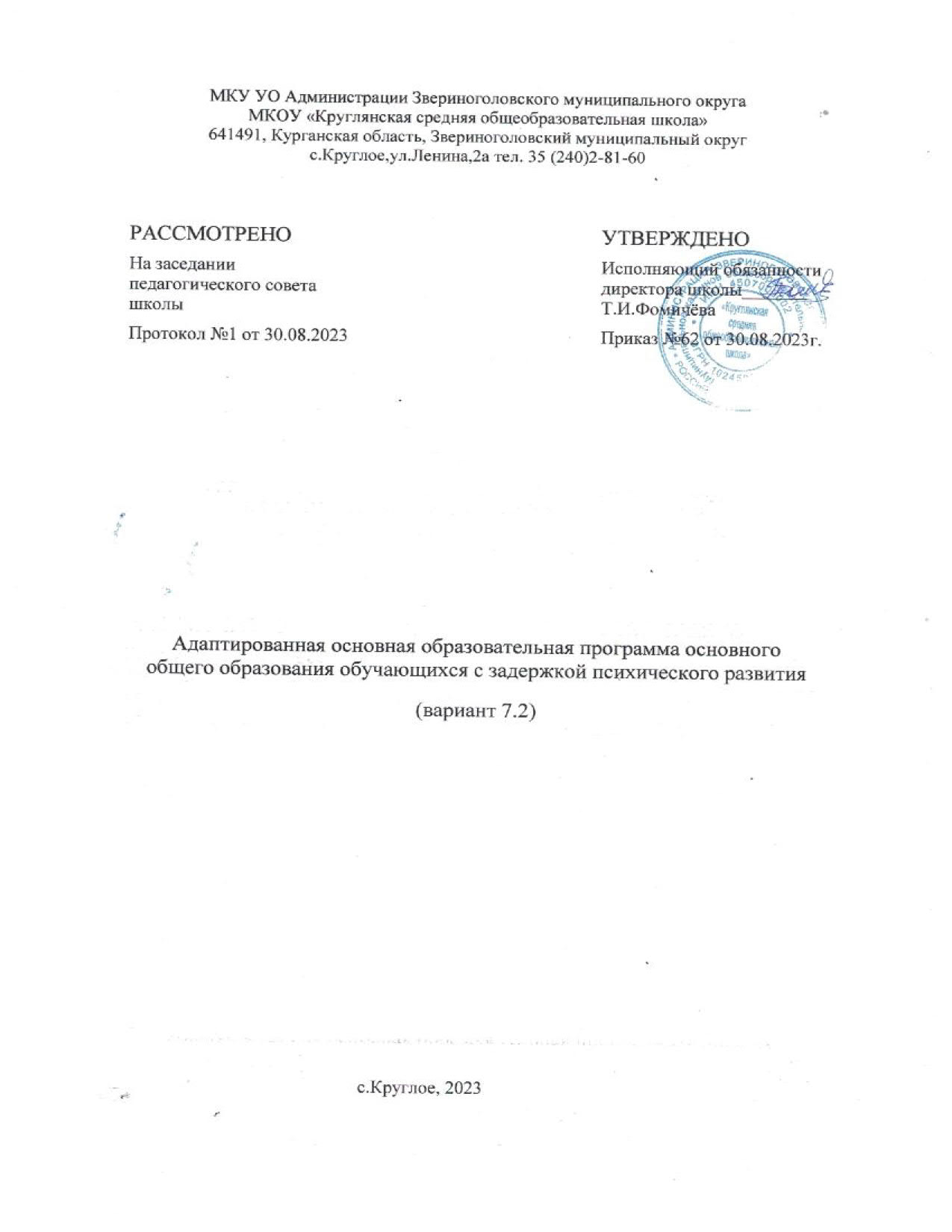 МКУ УО Администрации Звериноголовского муниципального округаМКОУ «Круглянская средняя общеобразовательная школа»641491, Курганская область, Звериноголовский муниципальный округс.Круглое,ул.Ленина,2а тел. 35 (240)2-81-60Адаптированная основная образовательная программа основного общего образования обучающихся с задержкой психического развития(вариант 7.2)с.Круглое, 2023СОДЕРЖАНИЕЦЕЛЕВОЙ РАЗДЕЛ1.1.ПОЯСНИТЕЛЬНАЯ ЗАПИСКА1.2.ПЛАНИРУЕМЫЕ РЕЗУЛЬТАТЫ ОСВОЕНИЯ ОБУЧАЮЩИМИСЯ АООП ООО1.3.СИСТЕМА ОЦЕНКИ ДОСТИЖЕНИЯ ПЛАНИРУЕМЫХ РЕЗУЛЬТАТОВ ОСВОЕНИЯ АООП ОООСОДЕРЖАТЕЛЬНЫЙ РАЗДЕЛ2.1.ПРОГРАММА РАЗВИТИЯ УНИВЕРСАЛЬНЫХ УЧЕБНЫХ ДЕЙСТВИЙ, ВКЛЮЧАЮЩАЯ ФОРМИРОВАНИЕ КОМПЕТЕНЦИЙ ОБУЧАЮЩИХСЯ В ОБЛАСТИ ИСПОЛЬЗОВАНИЯ ИНФОРМАЦИОННО-КОММУНИКАЦИОННЫХ ТЕХНОЛОГИЙ, УЧЕБНО-ИССЛЕДОВАТЕЛЬСКОЙ И ПРОЕКТНОЙ ДЕЯТЕЛЬНОСТИ                     2.1.1. Цели и задачи программы, ее место и роль в реализации                 требований  ФГОС                     2.1.2.Описание понятий, функций и характеристик УУД и их связи                       с содержанием отдельных учебных предметов и внеурочной деятельности                     2.1.3.Типовые задачи применения универсальных учебных действий2.2.ПРОГРАММЫ ОТДЕЛЬНЫХ УЧЕБНЫХ ПРЕДМЕТОВ, КУРСОВ2.3.ПРОГРАММА ВОСПИТАНИЯ И СОЦИАЛИЗАЦИИ ОБУЧАЮЩИХСЯ2.4.ПРОГРАММА КОРРЕКЦИОННОЙ РАБОТЫ2.5.ПРОГРАММА ВНЕУРОЧНОЙ ДЕЯТЕЛЬНОСТИОРГАНИЗАЦИОННЫЙ РАЗДЕЛ3.1.УЧЕБНЫЙ ПЛАН ОСНОВНОГО ОБЩЕГО ОБРАЗОВАНИЯ3.1.1.Календарный учебный график3.1.2.План внеурочной деятельности3.1.3.План коррекционно-развивающих курсов3.2.СИСТЕМА УСЛОВИЙ РЕАЛИЗАЦИИ АООП ООО3.2.1.Описание кадровых условий реализации АООП ООО3.2.2.Психолого-педагогические условия реализации АООП ООО3.2.3.Финансово-экономические условия реализации АООП ООО3.2.4.Материально-технические условия реализации АООП ООО3.2.5.Информационно-методические условия реализации АООП ООО3.2.6.Механизмы достижения целевых ориентиров в системе условий3.2.7.Сетевой график (дорожная карта) по формированию необходимой                      системы условий1.ЦЕЛЕВОЙ РАЗДЕЛПояснительная запискаАдаптированная основная общеобразовательная программа (далее – АООП) основного общего образования (далее - ООО) обучающихся с задержкой психического развития (далее ЗПР) (вариант 7.2) муниципального казенного общеобразовательного учреждения – Круглянской  средней общеобразовательной школы (далее - МКОУ Круглянская СОШ) определяет содержание и организацию образовательной деятельности обучающихся с ЗПР с учетом образовательных потребностей и запросов участников образовательных отношений.АООП ООО представляет собой адаптированный вариант основной образовательной программы основного общего образования, разработанный в соответствии со следующими нормативными документами:Федерального закона РФ «Об образовании в РФ» 2012 г.Федерального государственного образовательного стандарта основного общего образования, утверждѐнного приказом Министерством образования и науки РФ 17 декабря 2010г. №1897. (с изменениями и дополнениями от 31.12.2015).Приказа Министерства образования и науки РФ «Об утверждении Порядка организации и осуществления образовательной деятельности по основным общеобразовательным программам образовательным программам основного общего, основного общего и среднего общего образования» от 30.08.2013г. № 1015.Постановления Главного государственного санитарного врача Российской Федерации от 10.07.2015 № 26 "Об утверждении СанПиН 2.4.2.3286-15«Санитарноэпидемиологические требования к условиям и организации обучения и воспитания в организациях, осуществляющих образовательную деятельность по адаптированным основным общеобразовательным программам для обучающихся с ограниченными возможностями здоровья».Основная образовательная программа основного общего образования МКОУ  «Круглянская СОШ».Устав школы МКОУ  «Круглянская СОШ».АООП ООО (вариант 7.2) МКОУ  «Круглянская СОШ» представляет собой систему взаимосвязанных программ, каждая из которых является самостоятельным звеном, обеспечивающим духовно-нравственное, социальное, интеллектуальное и общекультурное личностное направления развития обучающихся при получении ООО.АООП ООО (вариант 7.2) предусматривает создание специальных условий обучения и воспитания, позволяющих учитывать особые образовательные потребности, особенности психофизического развития, индивидуальные возможности, обеспечивает коррекцию нарушения развития и социальную адаптацию обучающихся с ЗПР.Цель реализации адаптированной основной общеобразовательной программы основного общего образования - создание условий для максимального удовлетворения особых образовательных потребностей обучающихся с ЗПР, обеспечивающих усвоение ими социального и культурного опыта.Задачи реализации адаптированной основной общеобразовательной программы основного общего образования:формирование общей культуры, духовно-нравственное, гражданское, социальное, личностное и интеллектуальное развитие, развитие творческих способностей, сохранение и укрепление здоровья обучающихся с ЗПР;достижение планируемых результатов освоения АООП ООО, целевых установок, приобретение знаний, умений, навыков, компетенций и компетентностей, определяемых личностными, семейными, общественными, государственными потребностями и возможностями обучающегося с ЗПР, индивидуальными особенностями развития и состояния здоровья;становление и развитие личности обучающегося с ЗПР в ее индивидуальности, самобытности, уникальности и неповторимости с обеспечением преодоления возможных трудностей познавательного, коммуникативного, двигательного, личностного развития;создание благоприятных условий для удовлетворения особых образовательных потребностей обучающихся с ЗПР;обеспечение доступности получения качественного основного общего образования; обеспечение преемственности начального общего и основного общего образования;выявление и развитие возможностей и способностей обучающихся с ЗПР, через организацию их общественно полезной деятельности, проведение спортивно– оздоровительной работы, организацию художественного творчества и др. с использованием системы клубов, секций, студий и кружков (включая организационные формы на основе сетевого взаимодействия), проведении спортивных, творческих и др. соревнований;использование в образовательном процессе современных образовательных технологий деятельностного типа;создание для обучающихся условий эффективной самостоятельной работы; участие педагогических работников, обучающихся, их родителей (законных представителей) и общественности в проектировании и развитии внутришкольной социальной среды;включение обучающихся в процесс познания и преобразования внешкольной социальной среды (города, области).Помимо реализации общих задач при получении ООО АООП ООО предусматривает решение специальных задач:своевременное выявление обучающихся с трудностями в обучении;определение особых образовательных потребностей обучающихся,обусловленных уровнем их психического развития;определение особенностей организации образовательной деятельности обучающихся с ЗПР в соответствии с индивидуальными особенностями;коррекция индивидуальных недостатков развития, нормализация и совершенствование учебной деятельности, формирование общих способностей к учению;реализация системы мероприятий по социальной адаптации обучающихся с ЗПР;оказание консультативной и методической помощи родителям (законным представителям) учащихся с ЗПР.В основу формирования АООП ООО положены следующие принципы:общедоступность образования, адаптивность системы образования к уровням и особенностям развития и подготовки обучающихся;учет типологических и индивидуальных образовательных	потребностей обучающихся;коррекционная направленность образовательной деятельности;развивающая направленность образовательной деятельности, развитие личности и расширение его «зоны ближайшего развития» с учетом особых образовательных потребностей обучающегося;онтогенетический принцип;принцип комплексного подхода, использования в полном объеме реабилитационного потенциала с целью обеспечения образовательных и социальных потребностей обучающихся;принцип преемственности;принцип целостности содержания образования (в основе содержания образования не понятие предмета, а понятие предметной области);принцип направленности на формирование деятельности, обеспечивающий возможность овладения обучающимися с ЗПР всеми видами доступной им деятельности, способами и приемами познавательной и учебной деятельности, коммуникативной деятельности и нормативным поведением;переноса усвоенных знаний, умений, навыков и отношений, сформированных в условиях учебной ситуации, в различные жизненные ситуации, что обеспечит готовность обучающегося к самостоятельной ориентировке и активной деятельности в реальном мире;принцип сотрудничества с семьей.В основу разработки АООП обучающихся с ЗПР заложены дифференцированный и деятельностный подходы.Дифференцированный подход предполагает учет особых образовательных потребностей обучающихся с ЗПР. Применение дифференцированного подхода обеспечивает разнообразие содержания, предоставляя обучающимся с ЗПР возможность реализовать индивидуальный потенциал развития.Деятельностный подход строится на признании того, что развитие личности обучающихся с ЗПР младшего школьного возраста определяется характером организации доступной им деятельности. Основным средством реализации деятельностного подхода в образовании является обучение как процесс организации познавательной и предметнопрактической деятельности обучающихся, обеспечивающей овладение ими содержанием образования.Реализация деятельностного подхода в контексте АООП обеспечивает:придание результатам образования социально и личностно значимого характера;прочное усвоение обучающимися знаний и опыта разнообразной деятельности и поведения, возможность их самостоятельного продвижения в изучаемых предметных областях;существенное повышение мотивации и интереса к учению, приобретению нового опыта деятельности и поведения;создание условий для общекультурного и личностного развития обучающихся с ЗПР на основе формирования универсальных учебных действий, которые обеспечивают не только успешное усвоение ими системы научных знаний, умений и навыков, позволяющих продолжить образование на следующей ступени, но и социальной компетенции, составляющей основу социальной успешности.Обучаясь по адаптированной основной образовательной программе основного общего образования варианта 7.2, обучающийся с задержкой психического развития получает образование, полностью соответствующее по итоговым достижениям к моменту завершения обучения образованию обучающихся, не имеющих ограничений по возможностям здоровья, в те же сроки обучения (5- 9 классы).Обязательными условиями реализации АООП ООО обучающихся с ЗПР является психолого-педагогическое сопровождение обучающегося, согласованная работа классного руководителя с педагогами и специалистами (педагог-психолог, педагог-логопед, педагог-дефектолог,  социальный педагог), реализующими программу коррекционной работы, содержание которой для каждого обучающегося определяется с учетом его особых образовательных потребностей на основе рекомендаций ПМПК, ИПР.Определение варианта АООП ООО обучающегося с ЗПР осуществляется на основе рекомендаций психолого-медико-педагогической комиссии (ПМПК), сформулированных по результатам его комплексного психолого-медико-педагогического обследования, с учетом ИПР и в порядке, установленном законодательством Российской Федерации.Психолого-педагогическая характеристика обучающихся с задержкой психического развития.Обучающиеся с задержкой психического развития — это дети, имеющее недостатки в психологическом развитии, подтвержденные психолого-медико-педагогической комиссией и препятствующие получению образования без создания специальных условий. Среди причин возникновения ЗПР фигурирует органическая и/или функциональная недостаточность центральной нервной системы, конституциональные факторы, хронические соматические заболевания, неблагоприятные условия воспитания, психическая и социальная депривация. Подобное разнообразие этиологических факторов обусловливает значительный диапазон выраженности нарушений — от состояний, приближающихся к уровню возрастной нормы, до состояний, требующих отграничения от умственной отсталости.Все обучающиеся с ЗПР испытывают в той или иной степени выраженные затруднения в усвоении учебных программ, обусловленные недостаточными познавательными способностями, специфическими расстройствами психологического развития (школьных навыков, речи и др.), нарушениями в организации   деятельности и/или поведения. Общими для всех обучающихся с ЗПР являются в разной степени выраженные недостатки в формировании высших психических функций, замедленный темп либо неравномерное становление познавательной деятельности, трудности произвольной саморегуляции. Достаточно часто у обучающихся отмечаются нарушения зрительного восприятия и пространственной ориентировки, умственной работоспособности и эмоциональной сферы.Существует категория детей практически нормально развивающихся, но испытывающих временные и относительно легко устранимые трудности, они способны при специальной поддержке на равных обучаться совместно со здоровыми сверстниками. Но есть и такие обучающиеся, которые имеют выраженные и сложные по структуре нарушения когнитивной и аффективно-поведенческой сферы.Различие в структуре нарушения психического развития у обучающихся с ЗПР определяет многообразие специальных видов поддержки, соответствующей возможностям и потребностям обучающихся с ЗПР, направленной на преодоление существующих ограничений в получении образования. Вызванных тяжестью нарушения психического развития и неспособностью обучающегося к освоению образования, сопоставимого по срокам с образованием здоровых сверстников.АООП ООО (вариант 7.2) адресуется обучающимся с ЗПР, достигшим к моменту поступления в школу уровня психофизического развития, близкого возрастной норме, но с отмечающимися трудностями произвольной саморегуляции, проявляющейся в условиях деятельности и организованного поведения, и признаками общей социально- эмоциональной незрелости. Кроме того, у данной категории обучающихся отмечаются признаки легкой органической недостаточности центральной нервной системы (ЦНС), выражающиеся в повышенной психической истощаемости с сопутствующим снижением умственной работоспособности и устойчивости к интеллектуальным и эмоциональным нагрузкам.Особые образовательные потребности обучающихся с задержкой психического развития.Особые образовательные потребности различаются у обучающихся с ОВЗ разных категорий, поскольку задаются спецификой нарушения психического развития, определяют особую логику построения учебного процесса и находят своѐ отражение в структуре и содержании образования. Наряду с этим современные научные представления об особенностях психофизического развития разных групп обучающихся с ОВЗ позволяют выделить образовательные потребности, как общие для всех, так и специфические.Для обучающихся с ЗПР, осваивающих АООП ООО, характерны следующие специфические образовательные потребности:адаптация основной общеобразовательной программы основного общего образования с учетом необходимости коррекции психофизического развития;обеспечение особой пространственной и временной организации образовательной среды с учетом функционального состояния центральной нервной системы (ЦНС) и нейродинамики психических процессов обучающихся с ЗПР (быстрой истощаемости, низкой работоспособности, пониженного общего тонуса и др.);комплексное сопровождение, гарантирующее получение необходимого лечения, направленного на улучшение деятельности ЦНС и на коррекцию поведения, а также специальной психокоррекционной помощи, направленной на компенсацию дефицитов эмоционального развития и формирование осознанной саморегуляции познавательной деятельности и поведения;организация процесса обучения с учетом специфики усвоения знаний, умений и навыков обучающимися с ЗПР («пошаговом» предъявлении материала, дозированной помощи взрослого, использовании специальных методов, приемов и средств, способствующих как общему развитию обучающегося, так и компенсации индивидуальных недостатков развития);обеспечение индивидуального темпа обучения и продвижения в образовательном пространстве для разных категорий обучающихся с ЗПР;профилактика и коррекция социокультурной и школьной дезадаптации;постоянный (пошаговый) мониторинг результативности образования и сформированности социальной компетенции обучающихся, уровня и динамики психофизического развития; обеспечениенепрерывногоконтроля за становлением учебно-познавательной деятельности обучающегося с ЗПР, продолжающегося до достижения уровня, позволяющего справляться с учебными заданиями самостоятельно;постоянное стимулирование познавательной активности, побуждение интереса к себе, окружающему предметному и социальному миру;постоянная помощь в осмыслении и расширении контекста усваиваемых знаний, в закреплении и совершенствовании освоенных умений;специальное обучение «переносу» сформированных знаний и умений в новые ситуации взаимодействия с действительностью;постоянная актуализация знаний, умений и одобряемых обществом норм поведения; использование преимущественно позитивных средств стимуляции деятельности и поведения;развитие и отработка средств коммуникации, приемов конструктивного общения и взаимодействия (с членами семьи, со сверстниками и взрослыми), формирование навыков социально одобряемого поведения;специальная психокоррекционная помощь, направленная на формирование способности к самостоятельной организации собственной деятельности и осознанию возникающих трудностей, формирование умения запрашивать и использовать помощь взрослого; обеспечение взаимодействия семьи и образовательной организации (сотрудничество с родителями, активизация ресурсов семьи для формирования социально активной позиции, нравственных и общекультурных ценностей).АООП ООО для обучающихся с ЗПР предусматривает различные варианты специального сопровождения обучающихся данной категории:обучение в общеобразовательном классе (вариант 7.2);обучение по индивидуальным образовательным программам с возможностью индивидуального обучения на дому и (или) дистанционной формы обучения;организация сопровождения, в рамках коррекционно-развивающих занятий педагогов, специалистов сопровождения школы.АООП ООО содержит обязательную часть и часть, формируемую участниками образовательного процесса.Обязательная часть составляет 80%, часть, формируемая участниками образовательных отношений – 20% от общего объема.Содержание образования и условия организации обучения и воспитания обучающихся с ЗПР определяются АООП ООО обучающихся с ЗНР, а для инвалидов также в соответствии с индивидуальной программой реабилитации инвалида.Школа знакомит родителей (законных представителей) обучающихся (участников образовательных отношений):с Уставом и другими документами, регламентирующими осуществление образовательного процесса в МКОУ  «Круглянская СОШ»;с их правами и обязанностями в части формирования и реализации АООП ООО, установленными законодательством Российской Федерации и Уставом МКОУ  «Круглянская СОШ»;Нормативный срок освоения АООП ООО (вариант 7.2) составляет пять лет.Нормативный срок освоения программы может быть увеличен с учетом особенностей психофизического развития и индивидуальных возможностей обучающихся (в соответствии с рекомендациями ПМПК).По мере введения ФГОС ООО для обучающихся с ОВЗ, накопления опыта работы, в данную Программу могут быть внесены изменения и дополнения.Планируемые результаты освоения обучающимися с задержкой психического развития АООП ООО.Общая характеристика планируемых результатов освоения АООП ООО обучающихся с ЗПР (далее - Планируемые результаты) соответствует ООП ООО Школы. Планируемые результаты освоения АООП ООО дополняются результатами освоения программы коррекционной работы. Учебные программы, в которых устанавливаются планируемые результаты на уровне основного общего образования обучающихся с ЗПР по АООП ООО, соответствуют ООП ООО МКОУ  «Круглянская СОШ». Требования к личностным, метапредметным и предметным результатам освоения АООП ООО соответствуют требованиям к личностным, метапредметным и предметным результатам освоения ООП ООО МКОУ  «Круглянская СОШ».Личностные, метапредметные и предметные результаты освоения обучающимися с ЗПР АООП ООО соответствуют ФГОС ООО. Планируемые результаты освоения обучающимися с ЗПР АООП ООО дополняются результатами освоения программ коррекционных курсов.Стандарт устанавливает требования к результатам обучающихся, освоивших основную образовательную программу основного общего образования:личностным, включающим готовность и способность обучающихся к саморазвитию, сформированность мотивации к обучению и познанию, ценностно- смысловые установки обучающихся, отражающие их индивидуально-личностные позиции, социальные компетенции, личностные качества; сформированность основ гражданской идентичности.метапредметным, включающим освоенные обучающимися универсальные учебные действия (познавательные, регулятивные и коммуникативные), обеспечивающие овладение ключевыми компетенциями, составляющими основу умения учиться, и межпредметными понятиями.предметным, включающим освоенный обучающимися в ходе изучения учебного предмета опыт специфической для данной предметной области деятельности по получению нового знания, его преобразованию и применению, а также системуосновополагающих элементов научного знания, лежащих в основе современной научной картины мира.Планируемые результаты освоения обучающимися с задержкой психического развития программ коррекционных курсов.Курс «Психокоррекционные занятия» включается в программу коррекционной работы, поэтому в соответствии с АООП НОО (вариант 7.2) оценка результатов опирается на следующие принципы:дифференциации оценки достижений с учетом типологических и индивидуальных особенностей развития и особых образовательных потребностей обучающегося с ЗПР;динамичности оценки достижений, предполагающей изучение изменений психического и социального развития, индивидуальных способностей и возможностей обучающегося с ЗПР;единства параметров, критериев и инструментария оценки достижений в освоении содержания АООП НОО, что сможет обеспечить объективность оценки.Успешность коррекции недостатков когнитивного, эмоционального, социального развития, индивидуальных психологических проблем и решения поставленных задач оценивается педагогом-психологом и членами экспертной группы, составленной из других членов команды сопровождения, а также родителями (законными представителями) обучающегося с ЗПР. Результаты обсуждаются на школьном психолого- медико-педагогическом консилиуме с целью разработки и корректировки программ психолого-педагогического сопровождения учащихся.В ходе реализации курса «Психокоррекционные занятия» достигаются личностные и метапредметные результаты образования, происходит совершенствование сферы жизненной компетенции. Оценка этих результатов проводится педагогом-психологом и экспертами (другими педагогами, работающими на классе, учителем-логопедом, родителями) ежегодно, а также в конце пятого года обучения (по завершению начального образования).Результаты формирования жизненной компетенции проявляются в последовательном улучшении перечисленных ниже умений.Развитие	адекватных	представлений	о	собственных возможностях проявляется в умениях:различать ситуации, в которых необходима посторонняя помощь для еѐ разрешения, с ситуациями, в которых решение можно найти самому;обратиться	к	взрослому	при	затруднениях,	сформулировать	запрос	о специальной помощи;использовать	помощь	взрослого	для	разрешения	затруднения,	давать адекватную обратную связь: понимаю или не понимаю;оценить успешность своей деятельности, адекватность поведения, объективную сложность задания и дать аналогичную оценку возможностям одноклассника.Овладение социально-бытовыми умениями, используемыми в повседневной жизни проявляется:в участии в повседневной жизни класса, принятии на себя обязанностей наряду с  другими детьми;в умении ориентироваться в пространстве школы и просить помощи в случае затруднений, ориентироваться в расписании занятий;в умении включаться в разнообразные повседневные школьные дела, принимать посильное участие, брать на себя ответственность;в стремлении участвовать в подготовке и проведении праздников дома и в школе.Овладение навыками коммуникации и принятыми ритуалами социального взаимодействия проявляется:в расширении знаний правил коммуникации;в расширении и обогащении опыта коммуникации ребѐнка в ближнем и дальнем окружении, расширении круга ситуаций, в которых обучающийся может использовать коммуникацию как средство достижения цели;в умении решать актуальные школьные и житейские задачи, используя коммуникацию как средство достижения цели (вербальную, невербальную);в умении начать и поддержать разговор, задать вопрос, выразить свои намерения, просьбу, пожелание, опасения, завершить разговор;в умении корректно выразить отказ и недовольство, благодарность, сочувствие ит.д.;в умении получать и уточнять информацию от собеседника;в освоении культурных форм выражения своих чувств.Способность	к	осмыслению	и	дифференциации	картины	мира,	еепространственно-временной организации проявляется:в	расширении	представлений	о	целостной	и	подробной	картине	мира, упорядоченной в пространстве и времени, адекватных возрасту ребѐнка;в	умении	накапливать	личные	впечатления,	связанные	с	явлениями окружающего мира;в развитии любознательности, наблюдательности, способности замечать новое, задавать вопросы;в развитии активности во взаимодействии с миром, понимании собственной результативности;в умении передать свои впечатления, соображения, умозаключения так, чтобы быть понятым другим человеком;в умении принимать и включать в свой личный опыт жизненный опыт других людей;в способности взаимодействовать с другими людьми, умении делиться своими воспоминаниями, впечатлениями и планами.Способность к осмыслению социального окружения, своего места в нем, принятие соответствующих возрасту ценностей и социальных ролей, проявляется:в знании правил поведения в разных социальных ситуациях с людьми разного статуса, с близкими в семье; с учителями и учениками в школе; со знакомыми и незнакомыми людьми;в освоении необходимых социальных ритуалов, умении адекватно использовать принятые социальные ритуалы, умении вступить в контакт и общаться в соответствии с возрастом, близостью и социальным статусом собеседника, умении корректно привлечь к себе внимание, отстраниться от нежелательного контакта, выразить свои чувства, отказ, недовольство, благодарность, сочувствие, намерение, просьбу, опасение и другие;в освоении возможностей и допустимых границ социальных контактов, выработки адекватной дистанции в зависимости от ситуации общения;в умении проявлять инициативу, корректно устанавливать и ограничивать контакт;в умении не быть назойливым в своих просьбах и требованиях, быть благодарным за проявление внимания и оказание помощи;в умении применять формы выражения своих чувств соответственно ситуации социального контакта;в выражении своих чувств соответственно ситуации социального контакта.Средствами оценивания результатов формирования жизненной компетенции являются включенное (на психокоррекционных занятиях) и внешнее наблюдение, согласованная экспертная оценка, создание экспериментальных ситуаций, в т.ч.«естественный эксперимент»: участие в различных внеклассных мероприятиях, оценка,получаемая в ходе выполнения различных заданий и диагностических методик: заучивание 10 слов (А.Р.Лурия), тест Тулуз-Пьерона, корректурная проба (тест Бурбона), методика «Исследования словесно-логического мышления (Э.Ф.Замбацявичене), методика «Карта наблюдений» (Дж.Скотта), методика диагностики мотивации учения и эмоционаьного отношения к учению (А.Д.Андреева).Педагог-психолог осуществляет текущий мониторинг, отражает его в Дневнике динамического наблюдения ребенка.Метапредметные результаты включают освоенные обучающимся универсальные учебные действия (познавательные, регулятивные и коммуникативные), обеспечивающие овладение ключевыми компетенциями (составляющими основу умения учиться) и межпредметными знаниями, а также способность решать учебные и жизненные задачи и готовность к овладению в дальнейшем АООП основного общего образования.Оценка метапредметных результатов предполагает оценку продвижения обучающегося с ЗПР в овладении регулятивными, коммуникативными и познавательными универсальными учебными действиями, т.е. таких умственных действий обучающихся, которые направлены на управление своей познавательной деятельностью.Сформированные познавательные универсальные учебные действия проявляются возможностью:осуществлять	поиск	необходимой	информации	для	выполнения	учебных заданий с использованием учебной литературы;использовать знаково-символические средства, в том числе модели исхемы;находить в тексте конкретные сведения, факты, заданные в явном виде;осуществлять анализ объектов с выделением существенных и несущественных признаков;осуществлять синтез как составление целого из частей;проводить сравнение, сериацию и классификацию по заданным критериям;устанавливать причинно-следственные связи;обобщать, т.е. осуществлять генерализацию и выведение общности для целого ряда или класса единичных объектов на основе выделения сущностной связи;устанавливать аналогии.Сформированные	регулятивные	универсальные	учебные	действия проявляются возможностью:понимать смысл предъявляемых учебных задач (проанализировать, написать ит.п.);планировать свои действия в соответствии с поставленной задачей и условием еереализации;различать способы и результат действия;вносить необходимые коррективы в действия на основе их оценки и учета характера сделанных ошибок;осуществлять пошаговый и итоговый контроль результатов под руководством учителя и самостоятельно.Сформированные	коммуникативные	универсальные	учебные	действия проявляются возможностью:формулировать собственное мнение и позицию;допускать возможность существования у людей различных точек зрения, в том числе не совпадающих с его собственной, и ориентироваться на позицию партнера в общении и взаимодействии;учитывать разные мнения и стремиться к координации различных позиций в сотрудничестве;договариваться и приходить к общему решению в совместной деятельности, в том числе в ситуации столкновения интересов;строить понятные для партнера высказывания;задавать вопросы;уметь слушать другого человека;использовать речевые средства для решения различных коммуникативных задач, строить монологическое высказывание, владеть диалогической формой речи.Предметные результаты курсаКоррекционный курс «Психокоррекционные занятия» составляет значительную часть содержания программы коррекционной работы и направлен на преодоление недостатков психического (психологического) развития. Наиболее велика его роль в подготовке базы для успешной социализации, формировании сферы жизненной компетенции за счет улучшения общего психологического состояния обучающихся, повышения их эмоциональной устойчивости, коммуникативной успешности.Помимо формирования сферы жизненной компетенции, постоянному мониторингуподлежат:уровень произвольной регуляции познавательной деятельности;общий уровень учебно-познавательной деятельности;уровень развития мыслительных операций;способность	к	образно-символическому,	знаковому	опосредствованию деятельности;развитие пространственно-временных представлений;состояние зрительно-моторной координации;степень эмоционального благополучия ребенка;адекватность поведения (преодоление проявлений нарушений поведения);сформированность навыков деловой коммуникации;развитие самосознания: становление дифференцированной самооценки и адекватного уровня притязаний, адекватная самооценка коммуникативной успешности, позитивное самоотношение);развитие волевых качеств: способность преодолевать трудности;появление и закрепление основных психологических новообразований (эмоциональная децентрация, способность к сочувствию и соучастию, возможность позиционирования, проявления самостоятельности, ответственности, инициативы, возможность рефлексии и т.п.);овладение ритуалами социального взаимодействия.Оценка результатов освоения обучающимся с ЗПР программы коррекционной работы может осуществляться с помощью мониторинговых процедур. Мониторинг, обладая такими характеристиками, как непрерывность, диагностичность, научность, информативность, наличие обратной связи, позволяет осуществить не только оценку достижений планируемых результатов освоения обучающимися программы коррекционной работы, но и вносить (в случае необходимости) коррективы в ее содержание и организацию.Средствами для решения задач мониторинга являются включенное (на психокоррекционных занятиях) и внешнее наблюдение, согласованная экспертная оценка, создание экспериментальных ситуаций, в т.ч. «естественный эксперимент»: участие в различных внеклассных мероприятиях, оценка, получаемая в ходе выполнения различных заданий и диагностических методик: заучивание 10 слов (А.Р.Лурия), тест Тулуз-Пьерона, корректурная проба (тест Бурбона), методика «Исследования словесно-логического мышления (Э.Ф.Замбацявичене), методика «Карта наблюдений» (Дж.Скотта), методика диагностики мотивации учения и эмоционаьного отношения к учению (А.Д.Андреева).Основным объектом оценки достижений планируемых результатов освоения обучающимися с ОВЗ программы коррекционного курса, выступает наличие положительной динамики обучающихся в интегративных показателях, отражающихуспешность достижения образовательных достижений и преодоления отклонений развития.Разнообразие психологических особенностей обучающегося с ЗПР, различия индивидуального компенсаторного потенциала, социально-средовых условий их воспитания не позволяет ожидать одинаковых результатов в успешности освоения курса«Психокоррекционные занятия». Вместе с тем можно обозначить целевые ориентиры, которых педагог-психолог пытается достичь. Желательны следующие результаты психокоррекционной работы.В области адаптации обучающегося к школьным требованиям:позитивное отношение к посещению школы;соблюдение школьной дисциплины;ориентировка в пространстве класса и школьном здании;социально-нормативное обращение к педагогу;социально-нормативное поведение в общественных местах школы;формирование школьной мотивации.В области развития произвольной регуляции деятельности и поведения:формирование осознания необходимости прилагать усилия для полноценного выполнения заданий;формирование дифференцированной самооценки (постарался- не постарался, справился – не справился);формирование умения составлять программу действий (возможно совместно со взрослым);формирование умения соотносить полученный результат с образцом, исправляя замеченные недочеты (у соседа, у себя);формирование	способности	задерживать	непосредственные	импульсивные реакции, действовать в плане заданного, не отвлекаясь на посторонние раздражители;способность	относительно	объективно	оценивать	достигнутый	результат деятельности;способность давать словесный отчет о проделанной работе с помощью взрослого или по представленной взрослым схеме, по заданной последовательности;формирование способности к переносу полученных навыков на реальную учебную деятельность.В	области	коррекции	недостатков	развития	познавательной	сферы	и формирования высших психических функций:совершенствование мотивационно -целевой основы учебно-познавательной деятельности;улучшение качества понимания инструкции (с уточнением, но без наглядного показа), возможность осуществлять последовательные действия на основе словесной инструкции (графический диктант);способность ориентироваться в схеме тела, пространстве, используя графический план и на листе бумаги, понимать словесные обозначения пространства;называние пальцев рук и их взаиморасположения;способность ориентироваться во времени суток, соотнося собственную деятельность со временем, понимать словесные обозначения времени;возможность осуществлять перцептивную классификацию объектов, соотносить предметы с сенсорными эталонами;возможность концентрации и произвольного удержания внимания;способность концентрироваться на запоминаемом материале и удерживать в оперативной памяти более пяти единиц запоминаемого;способность воспроизводить требуемое пространственное соотношение частей объекта (сложение разрезной картинки, геометрические мозаики, конструкции из строительного материала, кубики Коосса и т.п.);способность к установлению сходства и различий, простых закономерностей на наглядно представленном материале;возможность приходить к простому умозаключению и обосновывать его;возможность опредметчивания графических знаков;способность к вербализации своих действий;способность осознавать свои затруднения, обращаясь за помощью;способность решать учебно-познавательные задачи не только в действенном, но и в образном или частично в умственном плане.В области развития эмоционально-личностной сферы и коррекции ее недостатков:уменьшение количества (выраженности) нежелательных аффективных реакций;улучшение эмоционального состояния, определяемого по показателям активности, проявлений познавательного интереса, качественных характеристик контакта и аффективного компонента продуктивности;способность переживать чувство гордости за свою семью, свои успехи, вербализовать повод для гордости;отдельные проявления попыток задержать непосредственную (негативную) эмоциональную реакцию.В области развития коммуникативной сферы и социальной интеграции:способность	обращать	внимание	на	внешний	вид,	настроение,	успехи одноклассников;уменьшение проявлений эгоцентризма и количества конфликтных ситуаций;снижение количества проявлений агрессивного поведения, в т.ч. вербальной агрессии;формирование умения дифференцировать ситуации личностного и делового общения;овладение формулами речевого этикета;снижение	проявлений	тревожности	и	враждебности	по	отношению	к сверстникам и педагогам;повышение и стабилизация социометрического статуса ребенка.Учитывая то, что среди 5-9 классов есть дети с ОВЗ, у которых особые образовательные потребности, то курсы выстроены так, чтобы эти потребности удовлетворялись. Во-первых, к этим детям применяется индивидуальный подход, и информация доводится до каждого индивидуально и в устной, и в письменной форме. При возможности, и кинестетический информационный канал тоже задействуется. Во- вторых, упор при их обучении делается на развитии их слабых функций и на снятии психологических барьеров в развитии речи и мышления. Они работают в малых группах, время на выполнение заданий увеличено, а также на индивидуальную работу с ними тоже. Предоставляются специальные письменные (творческие) задания на развитие речи, а также на развитие словесно-логического, логического и абстрактного мышления. Для их развития используются здоровьесберегающие методики проф. Базарного В.Ф. и методики развития латерального (творческого) мышления Э. де Боно.Результаты освоения программ коррекционных курсов отражают сформированность социальных (жизненных) компетенций, необходимых для решения практико-ориентированных задач и обеспечивающих становление социальных отношений обучающихся с ЗПР в различных средах:развитие адекватных представлений о собственных возможностях, о насущно необходимом жизнеобеспечении, проявляющееся:в умении различать учебные ситуации, в которых необходима посторонняя помощь для еѐ разрешения, с ситуациями, в которых решение можно найти самому;в умении обратиться к учителю при затруднениях в учебном процессе, сформулировать запрос о специальной помощи;в умении использовать помощь взрослого для разрешения затруднения, давать адекватную обратную связь учителю: понимаю или не понимаю;в умении написать при необходимости SMS-сообщение, правильно выбрать адресата (близкого человека), корректно и точно сформулировать возникшую проблему.овладение социально-бытовыми умениями, используемыми в повседневной жизни, проявляющееся:в расширении представлений об устройстве домашней жизни, разнообразии повседневных бытовых дел, понимании предназначения окружающих в быту предметов и вещей;в умении включаться в разнообразные повседневные дела, принимать посильное участие;в адекватной оценке своих возможностей для выполнения определенных обязанностей в каких-то областях домашней жизни, умении брать на себя ответственность в этой деятельности;в расширении представлений об устройстве школьной жизни, участии в повседневной жизни класса, принятии на себя обязанностей наряду с другими детьми;в умении ориентироваться в пространстве школы и просить помощи в случае затруднений, ориентироваться в расписании занятий;в умении включаться в разнообразные повседневные школьные дела, принимать посильное участие, брать на себя ответственность;в стремлении участвовать в подготовке и проведении праздников дома и в школе.овладение навыками коммуникации и принятыми ритуалами социального взаимодействия, проявляющееся:в расширении знаний правил коммуникации;в расширении и обогащении опыта коммуникации ребѐнка в ближнем и дальнем окружении, расширении круга ситуаций, в которых обучающийся может использовать коммуникацию как средство достижения цели;в умении решать актуальные школьные и житейские задачи, используя коммуникацию как средство достижения цели (вербальную, невербальную);в умении начать и поддержать разговор, задать вопрос, выразить свои намерения, просьбу, пожелание, опасения, завершить разговор;в умении корректно выразить отказ и недовольство, благодарность, сочувствие и т.д.;в умении получать и уточнять информацию от собеседника;в освоении культурных форм выражения своих чувств.способность к осмыслению и дифференциации картины мира, ее пространственно-временной организации, проявляющаяся:в расширении и обогащении опыта реального взаимодействия обучающегося с бытовым окружением, миром природных явлений и вещей, расширении адекватных представлений об опасности и безопасности;в адекватности бытового поведения обучающегося с точки зрения опасности (безопасности) для себя и для окружающих; сохранности окружающей предметной и природной среды;в расширении и накоплении знакомых и разнообразно освоенных мест за пределами дома и школы: двора, дачи, леса, парка, речки, городских и загородных достопримечательностей и других.в расширении представлений о целостной и подробной картине мира, упорядоченной в пространстве и времени, адекватных возрасту ребѐнка;в умении накапливать личные впечатления, связанные с явлениями окружающего мира; в умении устанавливать взаимосвязь между природным порядком и ходом собственной жизни в семье и в школе;в умении устанавливать взаимосвязь общественного порядка и уклада собственной жизни в семье и в школе, соответствовать этому порядку.в развитии любознательности, наблюдательности, способности замечать новое, задавать вопросы;в развитии активности во взаимодействии с миром, понимании собственной результативности;в накоплении опыта освоения нового при помощи экскурсий и путешествий;в умении передать свои впечатления, соображения, умозаключения так, чтобы быть понятым другим человеком;в умении принимать и включать в свой личный опыт жизненный опыт других людей;в способности взаимодействовать с другими людьми, умении делиться своими воспоминаниями, впечатлениями и планами.способность к осмыслению социального окружения, своего места в нем, принятие соответствующих возрасту ценностей и социальных ролей, проявляющаяся:в знании правил поведения в разных социальных ситуациях с людьми разного статуса, с близкими в семье;с учителями и учениками в школе; со знакомыми и незнакомыми людьми;в освоение необходимых социальных ритуалов, умении адекватно использовать принятые социальные ритуалы, умении вступить в контакт и общаться в соответствии с возрастом, близостью и социальным статусом собеседника, умении корректно привлечь к себе внимание, отстраниться от нежелательного контакта, выразить свои чувства, отказ, недовольство, благодарность, сочувствие, намерение, просьбу, опасение и другие.в освоении возможностей и допустимых границ социальных контактов, выработки адекватной дистанции в зависимости от ситуации общения;в умении проявлять инициативу, корректно устанавливать и ограничивать контакт;в умении не быть назойливым в своих просьбах и требованиях, быть благодарным за проявление внимания и оказание помощи;в умении применять формы выражения своих чувств соответственно ситуации социального контакта.Планируемые результаты специальной поддержки освоения АООП ООО:способность усваивать новый учебный материал, адекватно включаться в классные занятия и соответствовать общему темпу занятий;способность использовать речевые возможности на уроках при ответах и в других ситуациях общения, умение передавать свои впечатления, умозаключения так, чтобы быть понятым другим человеком, умение задавать вопросы;способность к наблюдательности, умение замечать новое;овладение эффективными способами учебно-познавательной и предметно- практической деятельности;стремление к активности и самостоятельности в разных видах предметно- практической деятельности;умение ставить и удерживать цель деятельности; планировать действия; определять и сохранять способ действий; использовать самоконтроль на всех этапах деятельности; осуществлять словесный отчет о процессе и результатах деятельности; оценивать процесс и результат деятельности;сформированные в соответствии с требованиями к результатам освоения АООП ООО предметные, метапредметные и личностные результаты;сформированные в соответствии АООП ООО универсальные учебные действия.Требования к результатам освоения программ коррекционных курсов конкретизируются применительно к каждому обучающемуся с ЗПР в соответствии с его потенциальными возможностями и особыми образовательными потребностями.Система оценки достижения обучающимися с задержкой психического развития планируемых результатов освоения АООП ООО.Система оценки достижения обучающимися с ЗПР планируемых результатов освоения АООП ООО направлена на осуществление комплексного подхода к оценке результатов образования, позволяющего вести оценку достижения обучающимися всех трех групп результатов образования: личностных, метапредметных и предметных и соответствует ООП ООО МКОУ «Круглянская СОШ»  (кроме программы коррекционной работы).Оценка результатов программы коррекционной работы представляет собой оценку достижения обучающимся Планируемых результатов программы коррекционной работы (курсов коррекционно-развивающей области). Оценка достижения обучающимися с ЗПР планируемых результатов освоения программы коррекционной работы включает отслеживание индивидуального прогресса в достижении Планируемых результатов освоения программ ООО, оценку динамики индивидуальных достижений обучающихся. Оценка результатов освоения обучающимися с ЗПР программы коррекционной работы осуществляется с помощью мониторинговых процедур.В качестве метода оценки результатов, помимо указанных в ООП ООО школы, используется метод экспертной оценки специалистов ПМПк.Обучающиеся с ЗПР имеют право на прохождение текущей, промежуточной и государственной итоговой аттестации освоения АООП ООО в иных формах.Специальные условия проведения текущей, промежуточной и итоговой (по итогам освоения АООП ООО) аттестации обучающихся с ЗПР включают:особую форму организации аттестации (в малой группе, индивидуальную) с учетом особых образовательных потребностей и индивидуальных особенностей обучающихся с ЗПР;привычную обстановку в классе (присутствие своего учителя, наличие привычных для обучающихся мнестических опор: наглядных схем, шаблонов общего хода выполнения заданий; присутствие в начале работы этапа общей организации деятельности);изменение инструкции с учетом особых образовательных потребностей и индивидуальных трудностей обучающихся с ЗПР:упрощение формулировок по грамматическому и семантическому оформлению;упрощение многозвеньевой инструкции посредством деления ее на короткие смысловые единицы, задающие поэтапность (пошаговость) выполнения задания;в дополнение к письменной инструкции к заданию, при необходимости, она дополнительно прочитывается педагогом вслух в медленном темпе с четкими смысловыми акцентами;при необходимости изменение текста задания с учетом особых образовательных потребностей и индивидуальных трудностей обучающихся с ЗПР (более крупный шрифт, четкое отграничение одного задания от другого; упрощение формулировок задания по грамматическому и семантическому оформлению и др.);при необходимости предоставление дифференцированной помощи: стимулирующей (одобрение, эмоциональная поддержка), организующей (привлечение внимания, концентрирование на выполнении работы, напоминание о необходимости самопроверки), направляющей (повторение и разъяснение инструкции к заданию);увеличение времени на выполнение заданий;возможность организации короткого перерыва (10-15 мин) при нарастании в поведении ребенка проявлений утомления, истощения.Система оценки достижения обучающимися с ЗПР планируемых результатов освоения АООП ООО должна предусматривать оценку достижения обучающимися с ЗПР планируемых результатов освоения программы коррекционной работы.Оценка достижения обучающимися с ЗПР планируемых результатов освоения программы коррекционной работыПри определении подходов к осуществлению оценки результатов освоения обучающимися с ЗПР программы коррекционной работы целесообразно опираться на следующие принципы:дифференциации оценки достижений с учетом типологических и индивидуальных особенностей развития и особых образовательных потребностей обучающихся с ЗПР;динамичности оценки достижений, предполагающей изучение изменений психического и социального развития, индивидуальных способностей и возможностей обучающихся с ЗПР;единства параметров, критериев и инструментария оценки достижений в освоении содержания АООП ООО, что сможет обеспечить объективность оценки.Эти принципы, отражая основные закономерности целостного процесса образования обучающихся с ЗПР, самым тесным образом взаимосвязаны и касаются одновременно разных сторон процесса осуществления оценки результатов освоения программы коррекционной работы.Основным объектом оценки достижений планируемых результатов освоения обучающимися с ЗПР программы коррекционной работы, выступает наличие положительной динамики обучающихся в интегративных показателях, отражающих успешность достижения образовательных достижений и преодоления отклонений развития. Оценка результатов освоения обучающимися с ЗПР программы коррекционной работы может осуществляться с помощью мониторинговых процедур. Мониторинг, обладая такими характеристиками, как непрерывность, научность, информативность, наличие обратной связи, позволяет осуществить не только оценку достижений планируемых результатов освоения обучающимися программы коррекционной работы, но и вносить (в случае необходимости) коррективы в ее содержание и организацию.В целях оценки результатов освоения обучающимися с ЗПР программы коррекционной работы целесообразно использовать все три формы мониторинга: входной, промежуточный и выходной мониторинг.2. СОДЕРЖАТЕЛЬНЫЙ РАЗДЕЛ АООП ОООПРОГРАММА РАЗВИТИЯ УНИВЕРСАЛЬНЫХ УЧЕБНЫХ ДЕЙСТВИЙ, ВКЛЮЧАЮЩАЯ ФОРМИРОВАНИЕ КОМПЕТЕНЦИЙ ОБУЧАЮЩИХСЯ В ОБЛАСТИ ИСПОЛЬЗОВАНИЯ ИНФОРМАЦИОННО-КОММУНИКАЦИОННЫХ ТЕХНОЛОГИЙ, УЧЕБНО-ИССЛЕДОВАТЕЛЬСКОЙ И ПРОЕКТНОЙ ДЕЯТЕЛЬНОСТИСтруктура настоящей программы развития универсальных учебных действий (УУД) сформирована в соответствии с ФГОС и содержит, в том числе значимую информацию о целях, понятиях и характеристиках УУД, планируемых результатах развития компетентности обучающихся, а также описания особенностей реализации направления учебно-исследовательской и проектной деятельности и описание содержания и форм организации учебной деятельности по развитию ИКТ-компетентности.                    Цели и задачи программы, ее место и роль в реализации требований ФГОСЦель программы развития универсальных учебных действий обеспечение организационно-методических условий для формирования у обучающихся основной школы способности к самостоятельному учебному целеполаганию и учебному сотрудничеству.В соответствии с указанной целью программа развития реализует следующиезадачи:организация взаимодействия педагогов и обучающихся и их родителей по развитию универсальных учебных действий в основной школе;реализация основных подходов, обеспечивающих эффективное освоение УУД обучающимися, взаимосвязь способов организации урочной и внеурочной деятельности обучающихся по развитию УУД, в том числе на материале содержания учебных предметов;включение развивающих задач как в урочную, так и во внеурочную деятельность обучающихся;обеспечение преемственности и особенностей программы развития универсальных учебных действий при переходе от начального к основному общему образованию.Формирование системы универсальных учебных действий осуществляется с учетом возрастных особенностей развития личностной и познавательной сфер обучающегося. УУД представляют собой целостную взаимосвязанную систему, определяемую общей логикой возрастного развития.Исходя из того, что в подростковом возрасте ведущей становится деятельность межличностного общения, приоритетное значение в развитии УУД в этот период приобретают коммуникативные учебные действия. В этом смысле задача начальной школы «учить ученика учиться» должна быть трансформирована в новую задачу для основной школы – «инициировать учебное сотрудничество».Описание понятий, функций и характеристик УУД и их связи с содержанием отдельных учебный предметов и внеурочной деятельностиК принципам формирования УУД в основной школе можно отнести следующие:формирование УУД – задача, сквозная для всего образовательного процесса (урочная, внеурочная деятельность);формирование УУД обязательно требует работы с предметным или междисципдинарным содержанием;преемственность по отношению к начальной школе, но с учетом специфики подросткового возраста. Специфика подросткового возраста заключается в том, что возрастает значимость различных социальных практик, исследовательской и проектной деятельности, использования ИКТ;отход от понимания урока как ключевой единицы образовательного процесса (как правило, говорить о формировании УУД можно в рамках серии учебных занятий притом, что гибко сочетаются урочные, внеурочные формы, а также самостоятельная работа учащегося);при составлении учебного плана и расписания должен быть сделан акцент на нелинейность, наличие элективных компонентов, вариативность, индивидуализацию.В результате изучения базовых и дополнительных учебных предметов, а также в ходе внеурочной деятельности у выпускников основной школы будут сформированы познавательные, коммуникативные и регулятивные УУД как основа учебного сотрудничества и умения учиться в общении.«Личностные универсальные учебные действия обеспечивают ценностно- смысловую ориентацию учащихся (умение соотносить поступки и события с принятыми этическими принципами, знание моральных норм и умение выделить нравственный аспект поведения) и ориентацию в социальных ролях и межличностных отношениях. Применительно к учебной деятельности следует выделить два вида действий:действие смыслообразования, т. е. установление учащимися связи между целью учебной деятельности и ее мотивом, другими словами, между результатом учения, и тем, что побуждает деятельность, ради чего она осуществляется. Ученик должен задаваться вопросом о том, «какое значение, смысл имеет для меня учение», и уметь находить ответ на него.действие нравственно-этического оценивания усваиваемого содержания, исходя из социальных и личностных ценностей, обеспечивающее личностный моральный выбор». При формировании личностных УУД ведущими являются воспитательные технологии.«Познавательные универсальные учебные действия включают действия исследования, поиска и отбора необходимой информации, ее структурирования; моделирования изучаемого содержания, логические действия и операции, способы решения задач». При формировании познавательных УУД ведущими является проектно-исследовательская деятельность.Регулятивные универсальные учебные действия обеспечивают возможность управления познавательной и учебной деятельности посредством постановки целей, планирования, контроля, коррекции своих действий и оценки успешности усвоения. Последовательный переход к самоуправлению и саморегуляции в учебной деятельности обеспечивает базу будущего профессионального образования и самосовершенствования». При формировании регулятивных УУД ведущими технологиями являются учебные ситуации и учебные задачи.«Коммуникативные универсальные учебные действия обеспечивают социальную компетентность и сознательную ориентацию учащихся на позиции других людей (прежде всего, партнера по общению или деятельности), умение слушать и вступать в диалог, участвовать в коллективном обсуждении проблем, интегрироваться в группу сверстников и строить продуктивное взаимодействие и сотрудничество со сверстниками и взрослыми». При формировании коммуникативных УУД ведущими являются технологии учебного сотрудничества.Личностные УУД 1.1.Гражданская идентичность                   Российская гражданская идентичностьОсознание этнической принадлежности, знание истории, языка, культуры своего народа, своего края, основ культурного наследия народов России и человечества интериоризация гуманистических, демократических и традиционных ценностей многонационального российского общества.              Осознанное, уважительное и доброжелательное отношение к истории, культуре, религии, традициям, языкам, ценностям народов России и народов мира.МотивацияГотовность и способность обучающихся к саморазвитию и самообразованию на основе мотивации к обучению и познанию;готовность и способность осознанному выбору и построению дальнейшей индивидуальной траектории образованияНравственное отношениеРазвитое моральное сознание и компетентность в решении моральных проблем на основе личностного выбора, формирование нравственных чувств и нравственного поведения, осознанного и ответственного отношения к собственным поступкамСформированность ответственного отношения к учению; уважительного отношения к труду, наличие опыта участия в социально значимом труде.Осознание значения семьи в жизни человека и общества, принятие ценности семейной жизни, уважительное и заботливое отношение к членам своей семьи.Сформированность целостного мировоззрения, соответствующего современному уровню развития науки и общественной практики, учитывающего социальное, культурное, языковое, духовное многообразие современного мира.ТолерантностьОсознанное, уважительное и доброжелательное отношение к другому человеку, его мнению, мировоззрению, культуре, языку, вере, гражданской позиции.Готовность и способность вести диалог с другими людьми и достигать в нем взаимопониманияСоциализацияОсвоенность социальных норм, правил поведения, ролей и форм социальной жизни в группах и сообществах.Участие в школьном самоуправлении и общественной жизни в пределах возрастных компетенций с учетом региональных, этнокультурных, социальных и экономических особенностейЦенность жизниСформированность ценности здорового и безопасного образа жизни;Интериоризация правил индивидуального и коллективного безопасного поведения в чрезвычайных ситуациях, угрожающих жизни и здоровью людей, правил поведения на транспорте и на дорогах.Развитость эстетического сознания через освоение художественного наследия народов России и мира, творческой деятельности эстетического характераСформированность основ экологической культуры, соответствующей современному уровню экологического мышления, наличие опыта экологически ориентированной рефлексивно-оценочной и практической деятельности в жизненных ситуациях.Регулятивные УУДУмение самостоятельно определять цели обучения, ставить и формулировать новые задачи в учебе и познавательной деятельности, развивать мотивы и интересы своей познавательной деятельностианализировать существующие и планировать будущие образовательные результаты;идентифицировать собственные проблемы и определять главную проблему;выдвигать версии решения проблемы, формулировать гипотезы, предвосхищать конечный результат;ставить цель деятельности на основе определенной проблемы и существующих возможностей;формулировать учебные задачи как шаги достижения поставленной цели деятельности;обосновывать целевые ориентиры и приоритеты ссылками на ценности, указывая и обосновывая логическую последовательность шагов.Умение самостоятельно планировать пути достижения целей, в том числе альтернативные, осознанно выбирать наиболее эффективные способы решения учебных и познавательных задач.определять необходимые действия в соответствии с учебной и познавательной задачей и составлять алгоритм их выполнения;обосновывать и осуществлять выбор наиболее эффективных способов решения учебных и познавательных задач;находить, в том числе из предложенных вариантов, условия для выполнения учебной и познавательной задачи;выстраивать жизненные планы на краткосрочное будущее (заявлять целевые ориентиры, ставить адекватные им задачи и предлагать действия, указывая и обосновывая логическую последовательность шагов);выбирать из предложенных вариантов и самостоятельно искать средства, ресурсы для решения задачи, достижения цели;составлять план решения проблемы (выполнения проекта, проведения исследования);определять потенциальные затруднения при решении учебной и познавательной задачи и находить средства для их устранения;описывать свой опыт, оформляя его для передачи другим людям в виде технологии решения практических задач определенного класса;планировать и корректировать свою индивидуальную образовательную траекторию.Умение соотносить свои действия с планируемыми результатами, осуществлять контроль своей деятельности в процессе достижения результата, определять способы действий в рамках предложенных условий и требований, корректировать свои действия в соответствии с изменяющейся ситуацией.определять совместно с педагогом и сверстниками критерии планируемых результатов и критерии оценки своей учебной деятельности;систематизировать	критерии	планируемых	результатов	и	оценки	своей деятельности;отбирать	инструменты	для	оценивания	своей	деятельности,	осуществлять самоконтроль своей деятельности в рамках предложенных условий и требований;оценивать свою деятельность, аргументируя причины достижения или отсутствия планируемого результата;находить достаточные средства для выполнения учебных действий в изменяющейся ситуации или при отсутствии планируемого результата;работая по своему плану, вносить коррективы в текущую деятельность на основе анализа изменений ситуации для получения запланированных характеристик результата;устанавливать связь между полученными характеристиками продукта и характеристиками процесса деятельности и по завершении деятельности предлагать изменение характеристик процесса для получения улучшенных характеристик продукта;сверять свои действия с целью и, при необходимости, исправлять ошибки самостоятельно.Умение оценивать правильность выполнения учебной задачи, собственные возможности ее решения.определять критерии правильности выполнения учебной задачи;анализировать и обосновывать применение соответствующего инструментария для выполнения учебной задачи;свободно пользоваться выработанными критериями оценки и самооценки, исходя из цели и имеющихся средств, различая результат и способы действий;оценивать	продукт	своей	деятельности	по	заданным	или	самостоятельно определенным критериям в соответствии с целью деятельности;обосновывать достижимость цели выбранным способом на основе оценки своих внутренних ресурсов и доступных внешних ресурсов;фиксировать	и	анализировать	динамику	собственных	образовательных результатов.Владение	основами	самоконтроля,	самооценки,	принятия	решений	и осуществления осознанного выбора в учебной и познавательной.наблюдать и анализировать собственную учебную и познавательную деятельность и деятельность других обучающихся в процессе взаимопроверки;соотносить реальные и планируемые результаты индивидуальной образовательной деятельности и делать выводы;принимать решение в учебной ситуации и нести за него ответственность;самостоятельно определять причины своего успеха или неуспеха и находить способы выхода из ситуации неуспеха;ретроспективно определять, какие действия по решению учебной задачи или параметры этих действий привели к получению имеющегося продукта учебной деятельности;демонстрировать приемы регуляции эмоциональных состояний для достижения эффекта успокоения (устранения эмоциональной напряженности), эффекта восстановления (ослабления проявлений утомления), эффекта активизации (повышения психофизиологической реактивности).Познавательные УУДУмение определять понятия, создавать обобщения, устанавливать аналогии, классифицировать, самостоятельно выбирать основания и критерии для классификации, устанавливать причинно-следственные связи, строить логическое рассуждение, умозаключение и делать выводы.подбирать слова, соподчиненные ключевому слову, определяющие его признаки и свойства;выстраивать логическую цепочку, состоящую из ключевого слова и соподчиненных ему слов;выделять общий признак двух или нескольких предметов или явлений и объяснять их сходство;объединять предметы и явления в группы по определенным признакам, сравнивать, классифицировать и обобщать факты и явления;выделять явление из общего ряда других явлений;определять обстоятельства, которые предшествовали возникновению связи между явлениями, из этих обстоятельств выделять определяющие, способные быть причиной данного явления, выявлять причины и следствия явлений;строить рассуждение от общих закономерностей к частным явлениям и от частных явлений к общим закономерностям;строить рассуждение на основе сравнения предметов и явлений, выделяя при этом общие признаки;излагать полученную информацию, интерпретируя ее в контексте решаемой задачи;самостоятельно указывать на информацию, нуждающуюся в проверке, предлагать и применять способ проверки достоверности информации;вербализовать эмоциональное впечатление, оказанное на него источником;объяснять явления, процессы, связи и отношения, выявляемые в ходе познавательной и исследовательской деятельности (приводить объяснение с изменением формы представления; объяснять, детализируя или обобщая; объяснять с заданной точки зрения);выявлять и называть причины события, явления, возможные последствия заданной причины, самостоятельно осуществляя причинно-следственный анализ;делать вывод на основе критического анализа разных точек зрения, подтверждать вывод собственной аргументацией или самостоятельно полученными данными.Умение создавать, применять и преобразовывать знаки и символы, модели и схемы для решения учебных и познавательных задач.обозначать символом и знаком предмет или явление;определять логические связи между предметами или явлениями, обозначать данные логические связи с помощью знаков в схеме;создавать абстрактный или реальный образ предмета или явления;строить модель, схему на основе условий задачи или способа ее решения;создавать вербальные, вещественные и информационные модели с выделением существенных характеристик объекта для определения способа решения задачи в соответствии с ситуацией;преобразовывать модели с целью выявления общих законов, определяющих данную предметную область;переводить сложную по составу информацию из графического или формализованного (символьного) представления в текстовое, и наоборот;строить схему, алгоритм действия, исправлять или восстанавливать неизвестный ранее алгоритм на основе имеющегося знания об объекте, к которому применяется алгоритм;строить доказательство: прямое, косвенное, от противного;анализировать опыт разработки и реализации учебного проекта, исследования (теоретического, эмпирического) на основе предложенной проблемной ситуации, поставленной цели или заданных критериев оценки продукта, результата.Смысловое чтение.находить в тексте требуемую информацию (в соответствии с целями своей деятельности);ориентироваться в содержании текста, понимать целостный смысл текста, структурировать текст;устанавливать взаимосвязь описанных в тексте событий, явлений, процессов;резюмировать главную идею текста;преобразовывать текст, «переводя» его в другую модальность, интерпретировать текст (художественный и нехудожественный – учебный, научно-популярный, информационный,текст non-fiction);1.3.6. критически оценивать содержание и форму текста.1.4. Формирование и развитие экологического мышления, умение применять его в познавательной, коммуникативной, социальной практике и профессиональной ориентации.определять свое отношение к природной среде;анализировать влияние экологических факторов на среду обитания живых организмов;проводить причинный и вероятностный анализ экологических ситуаций;прогнозировать изменения ситуации при смене действия одного фактора на действие другого фактора;распространять экологические знания и участвовать в практических делах по защите окружающей среды;выражать свое отношение к природе через рисунки, сочинения, модели, проектные работы.Развитие мотивации к овладению   культурой активного	использования словарей и других поисковых систем.определять необходимые ключевые поисковые слова и запросы;осуществлять взаимодействие с электронными поисковыми системами, словарями;формировать	множественную	выборку	из	поисковых	источников	для объективизации результатов поиска;соотносить полученные результаты поиска со своей деятельностью.Коммуникативные УУДУмение организовывать учебное сотрудничество и совместную деятельность с учителем и сверстниками; работать индивидуально и в группе: находить общее решение и разрешать конфликты на основе согласования позиций и учета интересов; формулировать, аргументировать и отстаивать свое мнение.определять возможные роли в совместной деятельности;играть определенную роль в совместной деятельности;принимать позицию собеседника, понимая позицию другого, различать в его речи: мнение, доказательство, факты; гипотезы, аксиомы, теории;определять свои действия и действия партнера, которые способствовали или препятствовали продуктивной коммуникации;строить позитивные отношения в процессе учебной и познавательной деятельности;корректно и аргументированно отстаивать свою точку зрения, в дискуссии уметь выдвигать контраргументы, перефразировать свою мысль;критически относиться к собственному мнению, с достоинством признавать ошибочность своего мнения и корректировать его;предлагать альтернативное решение в конфликтной ситуации;выделять общую точку зрения в дискуссии;договариваться о правилах и вопросах для обсуждения в соответствии с поставленной перед группой задачей;организовывать учебное взаимодействие в группе (определять общие цели, распределять роли, договариваться друг с другом и т. д.);устранять	в	рамках	диалога	разрывы	в	коммуникации,	обусловленные непониманием со стороны собеседника задачи, формы или содержания диалога.Умение осознанно использовать речевые средства в соответствии с задачей коммуникации	для	выражения	своих	чувств,	мыслей	и	потребностей	дляпланирования и регуляции своей деятельности; владение устной и письменной речью, монологической контекстной речью.определять задачу коммуникации и в соответствии с ней отбирать речевые средства;отбирать и использовать речевые средства в процессе коммуникации с другими людьми (диалог в паре, в малой группе и т. д.);представлять в устной или письменной форме развернутый план собственной деятельности;соблюдать нормы публичной речи, регламент в монологе и дискуссии в соответствии с коммуникативной задачей;высказывать и обосновывать мнение и запрашивать мнение партнера в рамках диалога;принимать решение в ходе диалога и согласовывать его с собеседником;создавать письменные «клишированные» и оригинальные тексты с использованием необходимых речевых средств;использовать вербальные средства для выделения смысловых блоков своего выступления;использовать невербальные средства или наглядные материалы, отобранные под руководством учителя;делать оценочный вывод о достижении цели коммуникации непосредственно после завершения коммуникативного контакта и обосновывать его.Формирование	и	развитие	компетентности	в	области	использования информационнокоммуникационных технологий (далее – ИКТ).целенаправленно искать и использовать информационные ресурсы, необходимые для решения учебных и практических задач с помощью средств ИКТ;выбирать, строить и использовать адекватную информационную модель для передачи своих мыслей средствами естественных и формальных языков в соответствии с условиями коммуникации;выделять информационный аспект задачи, оперировать данными, использовать модель решения задачи;использовать компьютерные технологии для решения информационных и коммуникационных учебных задач, в том числе: вычисление, написание писем, сочинений, докладов, рефератов, создание презентаций и др.;использовать информацию с учетом этических и правовых норм;создавать информационные ресурсы разного типа и для разных аудиторий, соблюдать информационную гигиену и правила информационной безопасности.Каждый учебный предмет решает как задачи достижения собственно предметных, так и задачи достижения личностных и метапредметных результатов.Средствами достижения личностных и метапредметных результатов в каждом предмете могут служить:текст;иллюстративный ряд (например, схемы и графики в математике);продуктивные задания, т.е. вопросы, на которые в тексте учебника не содержится ответов, в то же время там имеется информация, преобразуя которую (создавая для решения задачи собственную модель реальности) ученик может сформулировать свою версию ответа;принцип минимакса – в учебнике имеется как необходимый для усвоения основной материал, так и дополнительный материал. Иногда они четко отделены, но чаще специально перемешаны (как в жизни), что требует развития умения искать важную необходимую информацию, ответ на возникающий вопрос.Каждый из обязательных предметов основной образовательной программы основного общего образования преследует реализацию нескольких видов УУДРоль внеурочной деятельности в формировании личностных результатов.Решение задачи формирования УУД в основной школе происходит не только на занятиях по отдельным учебным предметам, но и в ходе внеурочной деятельности.Роль внеурочной деятельности можно рассматривать в двух основных направлениях:Процесс воспитания и социализации обучающегося, что обеспечивает формирование и развитие личностных УУД. Процесс воспитания и социализации осуществляется школой в процессе индивидуализации образовательной траектории с помощью выбора того или иного курса.Обязательной частью внеурочной деятельности становится проектная деятельность.Работа над проектами гармонично дополняет в образовательном процессе классно- урочную деятельность и позволяет работать над получением личностных и метапредметных результатов образования в более комфортных для этого условиях, не ограниченных временными рамками отдельных уроков.Типовые задачи применения универсальных учебных действийЗадачи на применение УУД могут строиться как на материале учебных предметов, так и на практических ситуациях, встречающихся в жизни обучающегося и имеющих для него значение (экология, молодежные субкультуры, бытовые практико-ориентированные ситуации, логистика и др.).Различаются два типа заданий, связанных с УУД:задания, позволяющие в рамках образовательного процесса сформировать УУД;задания, позволяющие диагностировать уровень сформированности УУД.В первом случае задание может быть направлено на формирование целой группы связанных друг с другом универсальных учебных действий. Действия могут относиться как к одной категории (например, регулятивные), так и к разным.Во втором случае задание может быть сконструировано таким образом, чтобы проявлять способность учащегося применять какое-то конкретное универсальное учебное действие.В основной школе возможно использовать в том числе следующие типы задач:Задачи, формирующие коммуникативные УУД:на учет позиции партнера;на организацию и осуществление сотрудничества;на передачу информации и отображение предметного содержания;тренинги коммуникативных навыков;ролевые игры.Задачи, формирующие познавательные УУД:проекты на выстраивание стратегии поиска решения задач;задачи на сериацию, сравнение, оценивание;проведение эмпирического исследования;проведение теоретического исследования;смысловое чтение.Задачи, формирующие регулятивные УУД:на планирование;на ориентировку в ситуации;на прогнозирование;на целеполагание;на принятие решения;на самоконтроль.Развитию регулятивных УУД способствует также использование в учебном процессе системы таких индивидуальных или групповых учебных заданий, которые наделяют обучающихся функциями организации их выполнения: планирования этапов выполнения работы, отслеживания продвижения в выполнении задания, соблюдения графика подготовки и предоставления материалов, поиска необходимых ресурсов, распределения обязанностей и контроля качества выполнения работы, – при минимизации пошагового контроля со стороны учителя.Распределение материала и типовых задач по различным предметам не является жестким, начальное освоение одних и тех же УУД и закрепление освоенного может происходить в ходе занятий по разным предметам. Распределение типовых задач внутри предмета должно быть направлено на достижение баланса между временем освоения и временем использования соответствующих действий.В МКОУ «Круглянская СОШ» одним из основных способов формирования и развития метапредметных УУД является решение компетентностных задач, которые разрабатываются, транслируются и проверяются в нашем ОУ. Способом активизации участия обучающихся является конкурсная форма данной формы проверки. Задачи на применение УУД могут носить как открытый, так и закрытый характер. При работе с задачами на применение УУД для оценивания результативности возможно практиковать технологии «формирующего оценивания», в том числе бинарную и критериальную оценки.Программы отдельных учебных предметов, курсовРабочие программы учебных предметов, курсов внеурочной деятельности по направлениям развития личности для обучающихся с ЗПР соответствуют ООП ООО МКОУ «Круглянская СОШ».Программа воспитания и социализации обучающихсяПрограмма воспитания и социализации обучающихся с ЗПР соответствует ООП ООО МКОУ «Круглянская СОШ».Программа коррекционной работыПрограмма коррекционной работы направлена на осуществление специальной поддержки (сопровождения) освоения АООП ООО обучающимися с ЗПР.Целью программы коррекционной работы является комплексное психолого-медико- педагогическое сопровождение процесса освоения АООП ООО на основе осуществления индивидуального и дифференцированного подхода в образовательной деятельности, позволяющего учитывать особые образовательные потребности обучающихся с ОВЗ (ЗПР).Задачи программы:своевременное выявление детей с ЗПР;определение особых образовательных потребностей детей с ЗПР;определение особенностей организации образовательной деятельности для обучающихся с ЗПР в соответствии с индивидуальными особенностями, структурой нарушения и степенью его выраженности;создание условий, способствующих освоению обучающимися с ЗПР АООП ООО, их интеграции в Школе;осуществление индивидуально ориентированной психолого-медико- педагогической помощи обучающихся с ЗПР с учѐтом особенностей их психического и (или) физического развития, индивидуальных возможностей;организация индивидуально-ориентированного коррекционно-логопедического воздействия (занятий) по преодолению нарушений фонетического компонентаречевой функциональной системы; фонологического дефицита и совершенствованию лексикограмматического строя речи, связной речи, по профилактике и коррекции нарушений чтения и письма, по развитию коммуникативных навыков обучающихся с ЗПР;разработка и реализация индивидуальных учебных планов (при необходимости);реализация системы мероприятий по социальной адаптации детей с ограниченными возможностями здоровья;-оказание консультативной и методической помощи родителям (законным представителям) детей указанной категории обучающихся с ограниченными возможностями здоровья по медицинским, социальным, правовым и другим вопросам.Содержание коррекционно-развивающей работы для каждого обучающегося определяется с учетом его особых образовательных потребностей на основе рекомендаций психолого-медико-педагогической комиссии, индивидуальной программы реабилитации.Программа коррекционной работы реализуется в ходе всего учебно- образовательного процесса при изучении предметов учебного плана и на специальных коррекционно-развивающих занятиях, где осуществляется коррекция дефектов психофизического развития обучающихся с ЗПР и оказывается помощь в освоении нового учебного материала на уроке и в освоении АООП ООО в целом.Содержание программы коррекционной работы определяют следующие принципы:принцип соблюдения интересов обучающегося;-принцип системности - обеспечивает системный подход к анализу особенностей развития и коррекции нарушений обучающихся с ЗПР, то есть единство диагностики, коррекции и развития, а также взаимодействие и согласованность действий специалистов в решении проблем обучающегося с ЗПР, участие в данном процессе всех участников образовательной деятельности;принцип непрерывности - гарантирует обучающемуся с ЗПР и его родителям (законным представителям) непрерывность помощи до полного решения проблемы или определения подхода к ее решению;принцип вариативности - предполагает создание вариативных условий для получения образования обучающимися с ЗПР;принцип рекомендательного характера оказания помощи.Этапы реализации программы коррекционной работы:Этап сбора и анализа информации (информационно-аналитическая деятельность). Результат: оценка контингента обучающихся для учета особенностей развития детей, определение специфики и их особых образовательных потребностей.Этап планирования, организации, координации (организационно-исполнительская деятельность). Результат: организация образовательной деятельности коррекционно-развивающей направленности, а также процесса специального сопровождения обучающихся с ЗПР при целенаправленно созданных (вариативных) условиях обучения, воспитания, развития, социализации рассматриваемой категории детей.Этап диагностики коррекционно-развивающей образовательной среды (контрольно-диагностическая деятельность). Результат: констатация соответствия созданных условий и выбранных коррекционно-развивающих и образовательных программ особым образовательным потребностям обучающегося с ЗПР.Этап регуляции и корректировки (регулятивно-корректировочная деятельность). Результат: внесение необходимых изменений в образовательный процесс и процесс сопровождения обучающихся с ЗПР, корректировка условий и форм обучения, методов и приемов работы.Программа коррекционной работы Школы включает взаимосвязанные направления, которые отражают ее содержание:диагностическая работа;коррекционно-развивающая работа;консультативная работа;информационно-просветительская работа.Диагностическая работа обеспечивает своевременное выявление обучающихся с ЗПР, проведение их комплексного обследования и подготовку рекомендаций по оказанию им психолого-медико-педагогической помощи в условиях Школы.Диагностическая работа включает:-раннюю (с первых дней пребывания обучающегося в Школе) диагностику отклонений в развитии и анализ причин трудностей адаптации;комплексный	сбор	сведений	об	обучающемся	на	основании	результатов диагностики специалистов Школы;определение уровня актуального и зоны ближайшего развития обучающегося с ЗПР, выявление его резервных возможностей;изучение развития эмоционально-волевой сферы и личностных особенностей обучающихся;изучение социальной ситуации развития и условий семейного воспитания ребенка;изучение адаптивных возможностей и уровня социализации обучающегося с ЗПР;системный разносторонний контроль специалистов за уровнем и динамикой развития ребѐнка;анализ успешности коррекционно-развивающей работы.Коррекционно-развивающая	работа	обеспечивает	своевременную специализированную помощь (поддержку) в освоении базового содержания образования и коррекции познавательных процессов, препятствующих полноценному усвоению программы по всем предметным областям, способствует формированию универсальных учебных действий у обучающихся с ЗПР (личностных, регулятивных, познавательных, коммуникативных).Коррекционно-развивающая работа включает:выбор оптимальных для развития обучающихся с ЗПР коррекционных программ/методик, методов и приёмов обучения в соответствии с его особыми образовательными потребностями;организацию и проведение педагогами и специалистами индивидуальных и групповых коррекционно-развивающих занятий, необходимых для преодоления нарушений развития и трудностей обучения (согласно расписанию коррекционно- развивающих занятий специалистов);системное воздействие на учебно-познавательную деятельность обучающегося в динамике образовательного процесса, направленное на формирование универсальных учебных действий и коррекцию отклонений в развитии;коррекцию и развитие высших психических функций;развитие эмоционально-волевой и личностной сфер обучающихся с ЗПР и психокоррекцию его поведения;социальную защиту обучающихся в ЗПР случаях неблагоприятных условий жизни при психотравмирующих обстоятельствах.Консультативная работа обеспечивает непрерывность специального сопровождения обучающихся с ЗПР и их семей по вопросам реализации дифференцированных психолого-педагогических условий обучения, воспитания, коррекции, развития и социализации обучающихся.Консультативная работа включает:выработку совместных обоснованных рекомендаций по основным направлениям работы с обучающимися, единых для всех участников образовательного процесса;консультирование специалистами педагогов по выбору индивидуально- ориентированных методов и приемов работы с обучающимся;консультативную помощь семье в вопросах выбора стратегии воспитания и приемов коррекционного обучения ребенка.Информационно-просветительская работа направлена на	разъяснительную деятельность по вопросам, связанным с особенностями образовательного процесса для обучающихся с ЗПР, со всеми участниками образовательных отношений – обучающимися (как имеющими, так и не имеющими недостатки в развитии), их родителями (законными представителями), педагогическими работниками.Информационно-просветительская работа предусматривает:различные формы просветительской деятельности (лекции, беседы, информационные стенды, печатные материалы), направленные на разъяснение участникам образовательных отношений. Обучающимся, как имеющим, так и не имеющим недостатки в развитии, их родителям (законным представителям), педагогическим работникам - вопросов, связанных с особенностями образовательного процесса и сопровождения обучающихся с ЗПР;проведение тематических выступлений для педагогов и родителей по разъяснению индивидуально-типологических особенностей различных категорий обучающихся с ограниченными возможностями здоровья.Реализация указанных направлений по системному сопровождению (специальной поддержке) обучающихся с ЗПР в Школе обеспечивается наличием специалистов разного профиля (педагогов-психологов, учителей-логопедов, социальных педагогов) и психолого- медико-педагогического консилиума, в состав которого они входят. ПМПк является основным механизмом взаимодействия специалистов. Персональный состав ПМПк ежегодно утверждается приказом директора Школы.План реализации программы коррекционной работы.Планируемые результаты Программы коррекционной работы:Положительная динамика в освоении обучающимися с ЗПР базового уровня содержания образования – достижение личностных, метапредметных, предметных результатов АООП ООО.Максимально возможная коррекция недостатков развития познавательной сферы.Социальная адаптация обучающихся с ЗПР.Планируемые результаты Программы коррекционной работы конкретизируются в программах обязательных коррекционно-развивающих курсов.Программа внеурочной деятельностиПрограмма внеурочной деятельности обеспечивает учет индивидуальных особенностей и потребностей обучающихся с ЗПР через организацию внеурочной деятельности.Под внеурочной деятельностью понимается образовательная деятельность, осуществляемая в формах, отличных от урочной, и направленная на достижение планируемых результатов освоения АООП ООО обучающихся с ЗПР. Внеурочная деятельность объединяет все, кроме учебной, виды деятельности обучающихся, в которых возможно и целесообразно решение задач их воспитания и социализации.Сущность и основное назначение внеурочной деятельности заключается в обеспечении дополнительных условий для развития интересов, склонностей, способностей обучающихся с ЗПР, организации их свободного времени.Внеурочная деятельность ориентирована на создание условий для: творческой самореализации обучающихся с ЗПР в комфортной развивающей среде, стимулирующей возникновение личностного интереса к различным аспектам жизнедеятельности; позитивного отношения к окружающей действительности; социального становления обучающегося в процессе общения и совместной деятельности в детском сообществе, активного взаимодействия со сверстниками и педагогами.Внеурочная деятельность способствует социальной интеграции обучающихся путем организации и проведения мероприятий, в которых предусмотрена совместная деятельность обучающихся разных категорий (с ОВЗ и без таковых), различных организаций. Виды совместной внеурочной деятельности подбираются с учетом возможностей и интересов как обучающихся с задержкой психического развития, так и обычно развивающихся сверстников.Основными целями внеурочной деятельности являются создание условий для достижения обучающегося необходимого для жизни в обществе социального опыта и формирования принимаемой обществом системы ценностей, создание условий для всестороннего развития и социализации каждого обучающегося с ЗПР, создание воспитывающей среды, обеспечивающей развитие социальных, интеллектуальных интересов учащихся в свободное время.Основные задачи:коррекция всех компонентов психофизического, интеллектуального, личностного развития обучающихся с ЗПР с учетом их возрастных и индивидуальных особенностей;развитие активности, самостоятельности и независимости в повседневной жизни; - развитие возможных избирательных способностей и интересов обучающегося в разных видах деятельности;формирование основ нравственного самосознания личности, умения правильно оценивать окружающее и самих себя,формирование эстетических потребностей, ценностей и чувств;развитие	трудолюбия,	способности	к	преодолению	трудностей, целеустремлѐнности и настойчивости в достижении результата;расширение представлений обучающегося о мире и о себе, его социального опыта;формирование положительного отношения к базовым общественным ценностям;формирование умений, навыков социального общения людей;расширение	круга	общения,	выход	обучающегося	за	пределы	семьи	и образовательной организации;развитие навыков осуществления сотрудничества	с	педагогами,	сверстниками, родителями, старшими детьми в решении общих проблем;укрепление доверия к другим людям;развитие доброжелательности и эмоциональной отзывчивости, понимания других людей и сопереживания им.Внеурочная деятельность организуется по направлениям развития личности: спортивно-оздоровительное, нравственное, социальное, общекультурное в таких формах как индивидуальные и групповые занятия, экскурсии, кружки, секции, соревнования, общественно полезные практики и т.д.Образовательная организация вправе самостоятельно выбирать приоритетные направления внеурочной деятельности, определять формы еѐ организации с учетом реальных условий, особых образовательных потребностей обучающихся (в том числе индивидуальных), пожеланий родителей (законных представителей).Обязательной частью внеурочной деятельности, поддерживающей процесс освоения содержания АООП ООО, является коррекционно-развивающая область. Содержание коррекционно-развивающей области представлено коррекционно- развивающими занятиями (логопедическими и психокоррекционными).Внеурочная деятельность организуется в образовательной организации во внеурочное время для удовлетворения потребностей обучающихся в содержательном досуге, их участия в самоуправлении и общественно полезной деятельности.При организации внеурочной деятельности обучающихся используются возможности сетевого взаимодействия (например, с участием организаций дополнительного образования детей, организаций культуры и спорта). В период каникул для продолжения внеурочной деятельности используются возможности организаций отдыха детей и их оздоровления, тематических лагерных смен, летних школ, создаваемых на базе общеобразовательных организаций и организаций дополнительного образования обучающихся.Организация самостоятельно разрабатывает и утверждает программу внеурочной деятельности с учѐтом, этнических, социально-экономических и иных особенностей региона, запросов семей и других субъектов образовательного процесса на основе системно-деятельностного и культурно-исторического подходов.3.ОРГАНИЗАЦИОННЫЙ РАЗДЕЛ АООП ОООУчебный план основного общего образованияОбязательные предметные области учебного плана и учебные предметы АООП ООО соответствуют ООП ООО МКОУ «Круглянская СОШ».Календарный учебный графикКалендарный учебный график соответствует календарному учебному графику ООП ООО МКОУ «Круглянская СОШ».План внеурочной деятельностиПлан внеурочной деятельности по направлениям развития личности (спортивно-оздоровительное, общекультурное, общеинтеллектуальное, социальное, духовно-нравственное) АООП ООО соответствуют ООП ООО МКОУ «Круглянская СОШ». 3.1.3.План коррекционно-развивающих курсов.Коррекционно-развивающий блок внеурочной деятельности включает в себя следующие курсы:Система условий реализации адаптированной основной общеобразовательной программы основного общего образования обучающихсяс задержкой психического развитияСистема условий реализации основной образовательной программы основного общего образования МКОУ «Круглянская СОШ» разработана на основе соответствующих требований Стандарта и обеспечивает достижение планируемых результатов освоения основной образовательной программы основного общего образования.Система условий учитывает особенности школы, а также ее взаимодействие с социальными партнерами (как внутри системы образования, так и в рамках межведомственного взаимодействия).Система условий содержит:Кадровые условия реализации АООП ООО.Психолого-педагогические условия реализации АООП ООО.Финансовое обеспечение реализации АООП ООО.Материально-технические условия реализации АООП ООО.Информационно-методические условия реализации АООП ООО.Механизмы достижения целевых ориентиров в системе условийСетевой график (дорожную карту) по формированию необходимой системы условий реализации АООП ООО.В целях обеспечения реализации АООП ООО в МКОУ «Круглянская СОШ»  для участников образовательного процесса созданы условия, обеспечивающие возможность:достижения планируемых результатов освоения АООП ООО всеми обучающимися, в том числе детьми с ограниченными возможностями здоровья;выявления и развития способностей обучающихся через систему клубов, секций, студий и кружков, организацию общественно-полезной деятельности, в том числе социальной практики, используя возможности образовательных учреждений дополнительного образования детей;работы с одаренными детьми, организации интеллектуальных и творческих соревнований, научно-технического творчества и проектно-исследовательской деятельности;участия обучающихся, их родителей (законных представителей), педагогических работников и общественности в разработке АООП ООО, проектировании и развитии внутри школьной социальной среды, а также в формировании и реализации индивидуальных образовательных маршрутов, обучающихся;эффективного использования времени, отведенного на реализацию части АООП ООО, формируемой участниками учебного процесса, в соответствии с запросами обучающихся и их родителей (законных представителей), спецификой школы, и с учетом национальных особенностей региона Курганской области;использования в образовательном процессе современных образовательных технологий деятельностного типа;эффективной самостоятельной работы обучающихся при поддержке педагогических работников;обновления содержания основной АООП ООО, а также методик и технологий ее реализации в соответствии с динамикой развития системы образования, запросов детей и их родителей (законных представителей).Описание кадровых условий реализации АООП ОООКадровые условия реализации основной образовательной программы основного общего образования представляют собой функционирование команды единомышленников. Кадровые условия включают:«Портрет» учителяВведение Федерального государственного образовательного стандарта предполагает единство требований к уровню сформированности профессиональных компетенций педагогов, единое понимание их содержания. При этом компетенцию мы рассматриваем как возможность установления связи между знанием и действием, подходящим для решения конкретной проблемы. В стандарте определены основные группы профессионально педагогических компетенций, на которых может базироваться деятельность педагога, ориентированного на достижение новых образовательных результатов:общекультурные компетенции, включающие способности к обобщению, восприятию информации, постановке цели и выбору путей их достижения, пониманию значения культуры как формы осознанного существования человека в мире, использование знания научной картины мира в образовательной и профессиональной деятельности, умение анализировать мировоззренческие, социальные и личностно- значимые философские проблемы, готовность к работе в коллективе;общепрофессиональные компетенции, предполагающие осознание педагогом социальной значимости своей профессии, умения использовать систематизированные теоретические знания гуманитарных, социальных, экономических наук при решении социальных и профессиональных задач, владение современными видами коммуникаций;профессиональные компетенции, включающие умения реализовать образовательные программы, применять современные технологии и методики обучения и воспитания;компетенции в области культурно-просветительской деятельности,включающие способности к взаимодействию с еѐ участниками и использованию при этом отечественного и зарубежного опыта такой деятельности.Основной особенностью является то, что управленческие воздействия в большей степени направлены на координацию деятельности управляющей команды, состоящей из директора, заместителей директора по учебной, воспитательной работе и научно- методической работе, учителя-логопеда и педагога-психолога, учителей предметников, что способствует осознанию принадлежности к ведущей идее программы. Распределение основных направлений управленческих функций определяется должностными обязанностями, что позволяет повысить ответственность за результаты учебно-воспитательного процесса.Основой для разработки должностных инструкций, содержащих конкретный перечень должностных обязанностей работников, с учетом особенностей организации труда и управления, а также прав, ответственности и компетентности работников школы служат квалификационные характеристики, представленные в Едином квалификационном справочнике должностей руководителей, специалистов и служащих и профессиональных стандартах. Вся структура управления программой обеспечена локальными актами.Школа укомплектована кадрами, имеющими необходимую квалификацию для решения задач, определенных основной образовательной программой, способными к инновационной профессиональной деятельности.Требования к кадровым условиям включают:укомплектованность образовательной организации педагогическими, руководящими и иными работниками;уровень	квалификации	педагогических	и	иных	работников образовательной организации;непрерывность профессионального развития педагогических работников образовательной организации, реализующей образовательную программу основного общего образования.Для организации образовательной деятельности в школе имеются необходимые кадровые ресурсы.Кадровое обеспечение реализации основной образовательной программы основного общего образованияПсихолого-педагогические условия реализации АООП ООО (Вариант 7.2.)Целью психологического сопровождения в МКОУ «Круглянская СОШ» является создание социальной ситуации развития, способствующей развитию индивидуальности обучающихся и обеспечивающей психологические условия для успешного обучения,охраны здоровья и развития личности обучающихся, их родителей (законных представителей), педагогических работников и других участников образовательного процесса.Задачи психологического сопровождения образовательного процесса:психологический анализ социальной ситуации развития в общеобразовательном учреждении, выявление основных проблем и определение причин их возникновения, путей и средств их разрешения, содействие педагогическому коллективу в гармонизации социально-психологического климата в школе;мониторинг психолого-педагогического статуса ребенка и динамики его психологического развития в процессе школьного обучения;содействие индивидуализации образовательного маршрута;содействие реализации (выполнению) требований федерального государственного образовательного стандарта к личностным, метапредметным и предметным результатам освоения обучающимися основной образовательной программы основного общего образования;разработка и внедрение психологических программ и проектов, направленных на преодоление отклонений в социальном и психологическом здоровье и профилактику асоциальных явлений (наркомании, социального сиротства, насилия в семье и др.), трудностей в адаптации, обучении и воспитании, нарушений в поведении, задержек и отклонений в развитии обучающихся, воспитанников;содействие формированию у обучающихся универсальных учебных действий как способности субъекта к саморазвитию и самосовершенствованию путем сознательного и активного присвоения нового социального опыта, совокупности действий учащегося, обеспечивающих его культурную идентичность, социальную компетентность, толерантность, способность к самостоятельному усвоению новых знаний и умений, включая организацию этого процесса;содействие педагогическим работникам, родителям (законным представителям) в воспитании обучающихся, а также формировании у них принципов взаимопомощи, толерантности, милосердия, ответственности и уверенности в себе, способности к активному социальному взаимодействию без ущемления прав и свобод другой личности;участие в комплексной психолого-педагогической экспертизе профессиональной деятельности специалистов образовательных учреждений, образовательных программ и проектов, учебно-методических пособий, проводимой по инициативе органов управления образованием или отдельных образовательных учреждений;распространение и внедрение в практику образовательных учреждений достижений в области отечественной и зарубежной психологии;- взаимодействие с подразделениями общеобразовательного учреждения (Совет профилактики и др.), с образовательными учреждениями, учреждениями и организациями здравоохранения и социальной защиты населения.Принципы психолого-педагогического сопровождения:принцип комплексности подразумевает соорганизацию различных специалистов, всех участников учебно-воспитательного процесса в решении задач сопровождения: классных руководителей, учителей, педагога-психолога, социального педагога, учителя-логопеда, администрации и др.;принцип системности – существование алгоритма работы и использование возможностей всех основных направлений деятельности психолога;принцип ценности и уникальности личности, приоритета личностного развития, заключающийся в самоценности ребенка и в признании индивидуальности, прикотором обучение выступает не как самоцель, а как средство развития личности каждого ребенка. Этот принцип предусматривает ориентацию содержания на интеллектуальное, эмоциональное, духовно-нравственное, физическое ипсихическое развитие и саморазвитие каждого ребенка с учетом индивидуальных возможностей и способностей;принцип целостности – при любом психологическом воздействии на личность необходимо работать со всей личностью в целом, во всѐм разнообразии еѐ познавательных, мотивационных, эмоциональных и др. проявлений; принцип целесообразности и причинной обусловленности – любое психологическое воздействие должно быть осознанным и подчинено поставленной цели, т.е. психолог должен осознавать, почему и для чего он это делает – причину и цель воздействия. Воздействие должно быть направлено на причину явления, а не на его следствие; принцип своевременности – любое психологическое воздействие должно быть проведено вовремя и в наиболее благоприятных для его высокой эффективности условиях;принцип активности ребенка в образовательном процессе. В антропологической педагогике образование рассматривается как процесс, в который человек включен в активной позиции;принцип практической направленности – формирование универсальных учебных действий, способности ихприменять в практической деятельности и повседневной жизни. Этому способствуют: работа с разными источниками информации; работа в сотрудничестве (в малой и большой группе) в разном качестве (ведущего, ведомого, организатора деятельности); самостоятельная работа, понимаемая не как работа в одиночестве и без контроля, а как работа по самообразованию (важнейшее умение в интеллектуальном развитии школьника);принцип эмоционально-ценностной ориентации учебно-воспитательного процесса;принцип охраны и укрепления психического и физического здоровья ребенка базируется на необходимости формирования у детей привычек к чистоте, аккуратности, соблюдению режима дня, эффективного и бесконфликтного взаимодействия, получения психологической помощи в сложной жизненной ситуации.Содержание деятельности психолого-педагогического сопровождения:Психологическое просвещение – формирование у обучающихся и их родителей (законных представителей), педагогических работников и руководителей общеобразовательных учреждений потребности в психологических знаниях, желания использовать их в интересах собственного развития и своевременного предупреждения возможных нарушений в становлении личности.Реализация этого направления осуществляется в следующих формах: лекции, беседы, подборка литературы, выступления на родительских собраниях, рекомендации и пр.Профилактика – предупреждение возникновения явлений дезадаптации обучающихся, профессионального выгорания педагогов; выявление и нейтрализация факторов, негативновлияющихна здоровье педагогов и обучающихся; формирование у всех участников образовательного процесса потребности в здоровом образе жизни; разработка конкретных рекомендаций педагогическим работникам, родителям (законным представителям) по оказанию помощи в вопросах воспитания, обучения и развития.Работа с учащимися:оптимизация взаимодействия учащихся с педагогами;организация условий для возможности обучающимся прибегнуть к помощи в трудной жизненной ситуации; знакомство учащихся с основами самопознания и саморазвития;формирование социально направленных ценностных ориентаций и устойчивой жизненной позиции;формирование коммуникативных навыков для психологически безопасного взаимодействия со сверстниками и взрослыми и толерантного поведения;развитие познавательной активности и интереса к школе у учащихся с ОВЗ через привлечение их к участию в школьных мероприятиях, работе кружков, секций, социальных проектах;коррекционная работа с целью развития познавательных, регулятивных и коммуникативных УУД;социально-педагогическая поддержка учащихся, не получающих достаточного ухода и контроля со стороны родителей.Работа с педагогическим коллективом: проведение круглых столов, семинаров, тренингов, педагогических советов, консультаций и других мероприятий по проблемам адаптации ребенка в образовательном учреждении, оптимизации системы взаимодействия«ученик-учитель», повышению правовой грамотности педагогов в области Прав ребенка.Работа с родителями:консультативная работа с родителями с целью развития личности ребѐнка и его личностных УУД;коррекционная	работа	с	целью	развития	познавательных,	регулятивных	и коммуникативных УУД ребѐнка;просветительская	деятельность	по	повышению	психологической	культуры родителей в вопросах воспитания и оптимизации детско-родительских отношений.Диагностика определяется задачами школы и запросом участников учебно- воспитательного процесса (администрацией, педагогами, родителями, учащимися), проводится как индивидуально, так и с группами учащихся.Диагностика подразумевает комплексное, всестороннее психолого-педагогическое изучение процесса личностного развития учащихся на протяжении всего периода обучения, определение индивидуальных особенностей и склонностей личности, ее потенциальных возможностей в процессе обучения и воспитания, в профессиональном самоопределении, а также выявление причин и механизмов нарушений в обучении, развитии, социальной адаптации.Коррекционно-развивающая работа направлена на создание социально- психологических условий для развития личности каждого ученика.Задачи:оказание психологической поддержки;формирование позитивной самооценки;помощь в осознании своих возможностей;формирование универсальных учебных действий.В сфере личностных универсальных учебных действий будут сформированы внутренняя позиция школьника, адекватная мотивация учебной деятельности, включая учебные и познавательные мотивы, ориентация на моральные нормы и их выполнение.В сфере регулятивных универсальных учебных действий учащиеся овладеют всеми типами учебных действий, направленных на организацию своей учебной деятельности и саморазвития.В сфере познавательных универсальных учебных действий учащиеся научатся воспринимать и анализировать информацию — использовать знаково-символические средства, в том числе овладеют действием моделирования, а также широким спектром логических действий и операций, включая общие приемы решения задач.В сфере коммуникативных универсальных учебных действий учащиеся приобретут умения учитывать позицию собеседника, организовывать и осуществлять сотрудничество и кооперацию с учителем и сверстниками, адекватно воспринимать и передавать информацию.Коррекционная работа осуществляется на основании результатов углубленной психодиагностики по запросу родителей, педагогов и учащихся.Содержание групповых занятий составляют тренинги, игры и психотехнические упражнения, направленные на развитие познавательной и эмоционально-волевой сферы, навыков адекватного социального поведения школьников. Также необходимый элемент всех занятий – психотехники, направленные на развитие групповых структур и процессов, поддержание благоприятного внутригруппового климата, сплочение и организационное развитие детского коллектива.Консультирование (индивидуальное и групповое) – помощь участникам образовательного процесса в осознании своих проблем, трудностей, их анализе и решении для актуализации и активизации личностных особенностей;решение различного рода психологических проблем, связанных с трудностями в межличностных отношениях, самосознании и саморазвитии;содействие сознательному и активному присвоению нового социального опыта; помощь в формировании новых установок и принятии собственных решений. Психологическое консультирование проводится по следующим направлениям:по результатам индивидуальной психологической диагностики учащихся детей, родителей и учителей;по вопросам разработки и реализации программ обучения и воспитания;по вопросам возрастных особенностей детей;по проблемам адаптации;по	поводу	проблем	обучения,	поведения,	межличностного	взаимодействия конкретных учащихся или групп учащихся;помощь ворганизации эффективного детско-родительского общения. Организационно – методическое направление:Анализ документации, методических рекомендаций, психолого-педагогической литературы по требованиям ФГОС.Обсуждение путей реализации ФГОС в образовательном учреждении.Участие в работе методических объединений педагогов и специалистов школы по разработке инструментария оценки УДД.Совместный анализ мониторингов УДД и результатов их формирования у школьников.Участие в оформлении документации классов по результатам осуществления ФГОС.Критерии эффективности реализации модели психолого-педагогического сопровождения:Эффективность сопровождения определяется в процессе наблюдения за развитием личности учащихся и формированием у них навыков компетентности.В качестве критериев эффективности сопровождения выделяются:Педагогическая эффективность, которая связывается с соответствием личности школьника и уровня его достижений поставленным педагогическим задачам в условиях внедрения ФГОС.В качестве педагогических задач рассматриваются и диагностируются:отсутствие неуспевающих учащихся;профессиональное самоопределение;активное участие школьника в общественной жизни школы, инициативность, творческое отношение к делу;отсутствие	признаков	девиантного	поведения	в	школе	и	вне	школы; бесконфликтное взаимодействие с одноклассниками;отсутствие конфликтов с педагогами.Диагностический модуль педагога - психологаКоррекционно-развивающий модуль: занятия с педагогом-психологомДиагностический модуль логопедаКоррекционно-развивающий модуль: занятия с учителем-логопедомДиагностический модуль программы социального педагогаКонсультативный и информационно-просветительский модуль (психолог, логопед, инспектор по защите прав детей)Финансово-экономические условия реализации АООП ОООФинансовое обеспечение задания учредителя по реализации основной образовательной программы основного общего образования осуществляется на основе нормативного подушевого финансирования. Введение нормативного подушевого финансирования определяет механизм формирования расходов и доведения средств на реализацию государственных гарантий прав граждан на получение общедоступного и бесплатного общего образования в соответствии с требованиями Стандарта.В основном, используется бюджетное финансирование, частично внебюджетные средства (доходы получены от реализации платных услуг и прочие доходы на собственность). Необходимое дополнительное финансирование для ресурсного обеспечения данной образовательной программы учитывается при формировании бюджета на текущий год.Школа самостоятельно определяет:соотношение базовой и стимулирующей части фонда оплаты труда;соотношение фонда оплаты труда педагогического, административно-управленческого и учебно-вспомогательного персонала;порядок распределения стимулирующей части фонда оплаты труда в соответствии с региональными и муниципальными нормативными актами.Материально-технические условия реализации АООП ОООМатериально - технические условия реализации основной образовательной программы основного общего образования - это средства, имеющиеся и необходимые для качественной реализации образовательных и воспитательных задач программы.Данные материально-технические условия реализации АООП ООО МКОУ«Круглянская СОШ» отвечают характеристикам современного образования, требованиям к оснащённости учебных и административных помещений, параметрам эргономико- дидактической приспособленности материальных условий кабинетов. Соответствуют возрастным особенностям и возможностям обучающихся. Позволяют обеспечить реализацию современных образовательных и иных потребностей и возможностей обучающихся.В соответствии с положениями ФГОС ООО материально-технические условия реализации АООП ООО должны обеспечивать:возможность достижения обучающимися установленных Стандартом требований к результатам освоения основной образовательной программы основного общего образования;соблюдение: санитарно-гигиенических норм образовательного процесса; санитарно-бытовых условий; социально-бытовых условий; пожарной и электробезопасности; требований охраны труда; своевременных сроков и необходимых объемов текущего и капитального ремонта;возможность для беспрепятственного доступа обучающихся с ограниченными возможностями здоровья к объектам инфраструктуры образовательного учреждения.Соответствие материально-технических условий реализации АООП ОООМКОУ «Круглянская СОШ»Материально – техническое состояние – это, прежде всего, кабинеты школы:Средств технического обеспечения образовательного процесса в школе не достаточно, чтобы положительно влиять на качество образовательного процесса внеурочной деятельности:В школе имеется библиотека со справочной, художественной, научно-популярной, методической литературы и учебной литературой, соответствующей возрастным особенностям учащихся и современным требованиям ФГОС.Таким образом, в учреждении создана образовательная среда, адекватная развитию ребёнка, и комфортные санитарно-гигиенические условия.Информационно-методические условия реализации АООП ОООУчебно-методическое и информационное обеспечение реализации АООП ООО Учреждения направлено на обеспечение широкого, постоянного и устойчивого доступа для всех участников образовательного процесса к любой информации, связанной с реализацией АООП ООО, планируемыми результатами, организацией образовательного процесса и условиями его осуществления.Учреждение обеспечено (100%) учебниками, в том числе и учебниками с электронными приложениями (со значком ФГОС), являющимися их составной частью, учебно-методической литературой и материалами по всем учебным предметам АООП ООО.Учреждение имеет доступ к печатным и электронным образовательным ресурсам (ЭОР), в том числе к электронным образовательным ресурсам, размещенным в федеральных и региональных базах данных ЭОР.Библиотека школы укомплектована печатными образовательными ресурсами и ЭОР по всем учебным предметам учебного плана, а также имеет фонд дополнительной литературы. Фонд дополнительной литературы включает детскую художественную и научно-популярную литературу, справочно-библиографические и периодические издания, сопровождающие реализацию АООП ООО.Под информационно-образовательной средой (или ИОС) понимается открытая педагогическая система, сформированная на основе разнообразных информационных образовательных ресурсов, современных информационно-телекоммуникационных средств и педагогических технологий, направленных на формирование творческой, социально активной личности, а также компетентность участников образовательного процесса в решении учебно-познавательных и профессиональных задач с применением информационно-коммуникационных технологий (ИКТ-компетентность), наличие служб поддержки применения ИКТ.Основными элементами ИОС являются:информационно-образовательные ресурсы в виде печатной продукции;информационно-образовательные ресурсы на сменных оптических носителях;информационно-образовательные ресурсы Интернета;вычислительная и информационно-телекоммуникационная инфраструктура;прикладные программы, в том числе поддерживающие администрирование ифинансово-хозяйственную деятельность Учреждения (делопроизводство, кадры и т. д.).Информационно-образовательная среда Учреждения включает в себя совокупность технологических средств (компьютеры), базы данных, коммуникационные каналы, программные продукты и др.), культурные и организационные формы информационного взаимодействия.100% учителей основной школы компетентны в решении учебно-познавательных и профессиональных задач с применением информационно-коммуникационных технологий (ИКТ).Информационная образовательная среда обеспечивает эффективную деятельность обучающихся по освоению АООП ООО и эффективную образовательную деятельность педагогических и руководящих работников по реализации АООП ООО, в том числе возможность:Создания, поиска, сбора, анализа, обработки и представления информации (работа с текстами в бумажной и электронной форме, запись и обработка изображений и звука, выступления с аудио-, видео- и графическим сопровождением, общение в Интернете);Планирование образовательного процесса и его ресурсного обеспечения;Размещения и сохранения, используемых участниками образовательного процесса информационных ресурсов, учебных материалов, предназначенных для образовательной деятельности обучающихся, а также анализа и оценки такой деятельности; доступа к размещенной информации;Мониторинга хода и результатов учебного процесса, фиксацию результатов деятельности обучающихся и педагогических работников; мониторинга здоровья обучающихся;Дистанционного взаимодействия всех участников образовательного процесса: обучающихся, педагогических работников, администрации образовательного учреждения, родителей (законных представителей) обучающихся, методических служб, общественности, органов, осуществляющих управление в сфере образования;Сетевого взаимодействия образовательных учреждений, в том числе с образовательными учреждениями дополнительного образования, а также органов, осуществляющих управление в сфере образования;Ограничения доступа к информации, несовместимой с задачами духовно- нравственного развития и воспитания обучающихся;Учета контингента обучающихся, педагогических работников, родителей обучающихся;Доступа обучающихся и педагогических работников к максимальному числу сокровищ отечественной и зарубежной культуры, достижениям науки и искусства; электронным информационно-образовательным ресурсам, размещенным в федеральных региональных базах данных;Организация работы в режиме как индивидуального, так и коллективного доступа к информационно-образовательным ресурсам;Организация дистанционного образования;Взаимодействия образовательного учреждения с другими организациями социальнойсферы: учреждениями дополнительного образования детей, учреждениями культуры, здравоохранения, досуга, службами занятости населения, обеспечения безопасности жизнедеятельности;Информационно-методического сопровождения образовательного процесса с учетом индивидуальных возрастных, психологических и физиологических особенностей обучающихся, в том числе талантливых и одаренных, включая обучающихся, оказавшихся в трудной жизненной ситуации, а также с ограниченными возможностями здоровья и инвалидов.Функционирование информационной образовательной среды обеспечивается средствами ИКТ и квалификацией работников, ее использующих и поддерживающих. Функционирование информационной образовательной среды соответствует законодательствуМеханизмы достижения целевых ориентиров в системе условийОпределяя в качестве главных составляющих нового качества общего образованияуровень профессионального мастерства учительских кадров, а также улучшение условий образовательного процесса и повышение содержательности реализуемой АООП ООО, механизмы достижения целевых ориентиров направлены на решение следующих задач:развитие учительского потенциала через обеспечение соответствующего современным требованиям качества повышения квалификации учителей, привлечение молодых педагогов в школу;совершенствование системы стимулирования работников школе и оценки качества их труда;совершенствование школьной инфраструктуры с целью создания комфортных и безопасных условий образовательного процесса в соответствии с требованиями СанПиН;оснащение школ современным оборудованием, обеспечение школьных библиотек учебниками (в том числе электронными) и художественной литературой для реализации ФГОС;развитие информационной образовательной среды;повышение энергоэффективности при эксплуатации здания;развитие системы оценки качества образования;создание условий для достижения выпускниками основной ступени школы высокого уровня готовности к обучению в среднем звене и их личностного развития через обновление программ воспитания и дополнительного образования;повышение информационной открытости образования, введение электронных журналов и дневников.Сетевой график (дорожная карта) по формированию необходимой системы условийЦель: Создание условий для успешного введения ФГОС основного общего образования в образовательном учреждении.Задачи: 1. Координация действий по обеспечению нормативно-правового, организационного, кадрового, научно-методического, информационного сопровождения введения ФГОС ООО.Изучение изменений в содержании учебных программ, программ внеучебной деятельности, образовательных технологиях, организационных механизмах контроля образовательного процесса и оценки его результатов.Создание системы организационных механизмов управления реализацией введения ФГОС ОООРеализация вышеуказанных мероприятий, а также выбор направлений и объемов расходования средств позволят достичь следующих результатов:будет широко использована возможность изучения опыта других образовательных учреждений в области инновационных образовательных и современных управленческих технологий;будут созданы условия для реализации ФГОС ООО: замена ученической мебели, соответствующей требованиям СанПиН, пополнение библиотеки учебниками и художественной литературой, учебно-лабораторным, спортивным и учебно-производственным оборудованием, наборами электронных образовательных ресурсов, в том числе виртуальных лабораторий;выполнение мероприятий по энергосбережению позволит существенно продвинуться в решении задач снижения потребления энергоресурсов и реинвестировать высвобождающиеся средства в развитие Учреждения;соотношение среднемесячной заработной платы учителей и среднемесячной заработной платы работников в целом по экономике 100%;доля учителей и руководителей, прошедших повышение квалификации и профессиональную переподготовку для работы в соответствии с федеральными государственными образовательными стандартами, в общей численности учителей 100%;динамика снижения потребления всех видов топливно-энергетических ресурсов -положительная.РАССМОТРЕНОНа заседании педагогического совета школыПротокол №1 от 30.08.2023 УТВЕРЖДЕНОИсполняющий обязанности директора школы_______ Т.И.Фомичёва Приказ №62 от 30.08.2023г.ПредметРеализуемые УУД«Русский язык»Личностные. Наряду с достижением предметных результатов, нацелен на личностное развитие ученика, так как дает формирование «основы для понимания особенностей разных культур и воспитания уважения к ним» (пункт 1.1.2.), нацеливает на «осознанное, уважительное и доброжелательное отношение к культуре, традициям, языкам и ценностям народов России и народов мира» (пункт 1.1.4.). Важной составляющей уроков русского языка является и формирование целостного мировоззрения, учитывающее языковое, а следовательно, и культурного многообразия современного мира (пункт 1.4.).Коммуникативные. Но этот, же предмет с помощью другой группы линий развития обеспечивает формирование коммуникативных универсальных учебных действий, так как обеспечивает «овладение основными стилистическими ресурсами лексики и фразеологии языка, основными нормами литературного языка, нормами речевого этикета и приобретение опыта их использования в речевой практике при создании устных и письменных высказываний». Это обеспечивает формирование таких универсальных действий, как «умение осознанно использовать речевые средства в соответствии с задачей коммуникации» (пункт 4.2.).Познавательные. Уроки русского языка также способствуют формированию и развитию общеучебных познавательных УУД, в частности, одна из предметных линий нацелена на формирование «умений определять подбирать слова, соподчиненные ключевому слову, определяющие его признаки и свойства» (пункт 3.1.1.), «выстраивать логическую цепочку» (пункт 3.1.2.), «излагать полученную информацию, интерпретируя ее в контексте решаемой задачи» (пункт 3.1.9.), «умение создавать, применять и преобразовывать знаки и символы, модели и схемы для решения учебных и познавательных задач» (пункт 3.2.); а также овладевать стратегиями смыслового чтения (пункт 3.3.).Регулятивные. Уроки русского языка в рамках технологий системно-деятельностного типа направлены на «умение самостоятельно определять цели обучения, ставить и формулировать новые задачи в учебе и познавательной деятельности» (пункт 2.1.); «умение самостоятельно планировать пути достижения целей» (пункт 2.2.); «умение соотносить свои действия с планируемыми результатами, осуществлять контроль своей деятельности» (пункт 2.3.); «умение оценивать правильность выполнения учебной задачи» (пункт 2.4.); «владение основами самоконтроля, самооценки» (пункт 2.5.).«Литература»Личностные. Прежде всего, предмет «литература» способствует личностному развитию ученика, поскольку обеспечивает«культурную самоидентификацию школьника» (пункт 1.1.2.), способствует «пониманию литературы как одной из основных национально-культурных ценностей народа, как особого способа познания жизни» (пункт 1.8.). Приобщение к литературе как искусству слова формирует индивидуальный эстетический вкус. Кроме того, «осознанное, уважительное и доброжелательное отношение к другому человеку, культуре языку» (пункт 1.5.1.); (пункт 1.3.).Коммуникативные.	Формирование	коммуникативных универсальных учебных действий обеспечивается через обучение правильному и умелому пользованию речью в различных жизненных ситуациях, передаче другим своих мыслей и чувств, через организацию диалога с автором в процессе чтения текста и учебного диалога на этапе его обсуждения (пункт 4.2.).Познавательные. «Овладение процедурами смыслового и эстетического анализа текста на основе понимания принципиальных отличий литературного художественного текста от научного, делового, публицистического и т. п., формирование умений воспринимать, анализировать, критически оценивать и интерпретировать прочитанное, осознавать художественную картину жизни, отражѐнную в литературном произведении, на уровне не только эмоционального восприятия, но и интеллектуального осмысления» способствует формированию познавательных универсальных учебных действий. (пункт 3.3.).Регулятивные. Уроки литературы в рамках технологий системно-деятельностного типа направлены на «умение самостоятельно определять цели обучения, ставить и формулировать новые задачи в учебе и познавательной деятельности» (пункт 2.1.); «умение самостоятельно планировать пути достижения целей» (пункт 2.2.); «умение соотносить свои действия с планируемыми результатами, осуществлять контроль своей деятельности» (пункт 2.3.); «умение оценивать правильность выполнения учебной задачи» (пункт 2.4.); «владение основами самоконтроля, самооценки» (пункт 2.5.).«Иностранный язык»Личностные. Предмет, наряду с достижением предметных результатов, нацелен на личностное развитие ученика, обеспечивает «формирование дружелюбного и толерантного отношения к ценностям иных культур, оптимизма и выраженной личностной позиции в восприятии мира, в развитии национального самосознания» (пункт 1.5.).Коммуникативные. Но этот, же предмет с помощью другой группы линий развития обеспечивает формирование коммуникативных универсальных учебных действий, так как обеспечивает «формирование и совершенствование иноязычной коммуникативной компетенции» (пункт4.2.; 4.1.12.).Познавательные. Также на уроках иностранного языка впроцессе освоения системы понятий и правил у учеников формируются познавательные универсальные учебные действия (пункт 3.1.7.; 2.1.8.)4.Регулятивные. Уроки иностранного языка в рамках технологий системно-деятельностного типа направлены на «умение самостоятельно определять цели обучения, ставить и формулировать новые задачи в учебе и познавательной деятельности» (пункт 2.1.); «умение самостоятельно планировать пути достижения целей» (пункт 2.2.); «умение соотносить свои действия с планируемыми результатами, осуществлять контроль своей деятельности» (пункт 2.3.); «умение оценивать правильность выполнения учебной задачи» (пункт 2.4.);«владение основами самоконтроля, самооценки» (пункт 2.5.).«История»«История» через три главные группы линий развития обеспечивает формирование личностных и метапредметных результатов.Личностные. Первая группа линий – формирование оценочного, эмоционального отношения к миру – способствует личностному развитию ученика. С ней связаны такие задачи предмета, как«формирование основ гражданской, этнонациональной, социальной, культурной самоидентификации личности обучающегося, усвоение базовых национальных ценностей современного российского общества: гуманистических и демократических ценностей, идей мира и взаимопонимания между народами, людьми разных культур» (пункт 1.1.).Коммуникативные. Вторая группа линий – соотнесение своей позиции с позицией другого, что обеспечивает развитие«критического отношение к собственному мнению» (пункт 4.1.7.), позволяет «корректно и аргументировано отстаивать свою точку зрения» (пункт 4.1.6.).Познавательные. Третья группа линий – знакомство с целостной картиной мира (умение объяснять мир с исторической точки зрения) – обеспечивает развитие познавательных универсальных учебных действий. Именно она обеспечивает «приобретениеопыта историко-культурного, цивилизационного подхода к оценке социальных явлений, современных глобальных процессов»;«развитие умений искать, анализировать, сопоставлять и оценивать содержащуюся в различных источниках информацию о событиях и явлениях прошлого и настоящего» (пункт 3.1.).Регулятивные. Уроки истории в рамках технологий системнодеятельностного типа направлены на «умение самостоятельно определять цели обучения, ставить и формулировать новые задачи в учебе и познавательной деятельности» (пункт 2.1.); «умение самостоятельно планировать пути достижения целей» (пункт 2.2.); «умение соотносить свои действия с планируемыми результатами, осуществлять контроль своей деятельности» (пункт 2.3.); «умение оценивать правильность выполнения учебной задачи» (пункт 2.4.); «владение основами самоконтроля, самооценки» (пункт 2.5.).«Обществознание»Аналогично и в предмете «Обществознание», который наряду с достижением предметных результатов, нацелен на познавательные универсальные учебные действия.Личностные. Важна нацеленность предмета на личностное развитие учеников, чему способствует «формирование у обучающихся личностных представлений об основах российской гражданской идентичности, патриотизма, гражданственности, социальной ответственности, правового самосознания, толерантности, приверженности ценностям, закреплѐнным в Конституции Российской Федерации» (пункт 1.).Коммуникативные. Вторая группа линий – соотнесение своей позиции с позицией другого, что обеспечивает развитие«критического отношение к собственному мнению» (пункт 4.1.7.), позволяет «корректно и аргументировано отстаивать свою точку зрения» (пункт 4.1.6.).Познавательные. Развитию познавательных ууд способствует освоение приемов работы с социально значимой информацией, еѐ осмысление; развитие способностей обучающихся делать необходимые выводы и давать обоснованные оценки социальным событиям и процессам» и многое другое (пункт 3.1.13.; 3.1.14.; 3.1.8.).Регулятивные. Уроки обществознания в рамках технологий системно-деятельностного типа направлены на «умение самостоятельно определять цели обучения, ставить и формулировать новые задачи в учебе и познавательной деятельности» (пункт 2.1.); «умение самостоятельно планировать пути достижения целей» (пункт 2.2.); «умение соотносить свои действия с планируемыми результатами, осуществлять контроль своей деятельности» (пункт 2.3.);«умение оценивать правильность выполнения учебной задачи» (пункт 2.4.); «владение основами самоконтроля, самооценки» (пункт 2.5.).«География»Личностные. «Формирование первичных компетенций использования территориального подхода как основы географического мышления для осознания своего места в целостном, многообразном и быстро изменяющемся мире и адекватной ориентации в нѐм» способствует личностному развитию» (пункт 1.9.).Коммуникативные. Коммуникативные универсальные учебные действия формируются в процессе «овладения основами картографической грамотности и использования географической карты как одного из языков международного общения» (пункт 4.2.).Познавательные. Предмет, наряду с достижением предметных результатов, нацелен на познавательные универсальные учебные действия.Этому способствует «формирование умений и навыков использования разнообразных географических знаний в повседневной жизни для объяснения и оценки явлений ипроцессов». (пункт 3.2.4.; 3.2.5; 3.2.6.; 3.2.7.).4. Регулятивные. Уроки географии в рамках технологий системнодеятельностного типа направлены на «умение самостоятельно определять цели обучения, ставить и формулировать новые задачи в учебе и познавательной деятельности» (пункт 2.1.); «умение самостоятельно планировать пути достижения целей» (пункт 2.2.); «умение соотносить свои действия с планируемыми результатами, осуществлять контроль своей деятельности» (пункт 2.3.); «умение оценивать правильность выполнения учебной задачи» (пункт 2.4.); «владение основами самоконтроля, самооценки» (пункт 2.5.).«Математика»Личностные. Предмет «математика» в первую очередь нацелен на «формирование ответственного отношения к учению; уважительного отношения к труду» (пункт 1.3.3.).Коммуникативные. Но наряду с этим у этого предмета есть ещѐ одна важная роль – формирование коммуникативных универсальных учебных действий. Это связано с тем, что данный предмет является «универсальным языком науки, позволяющим описывать и изучать реальные процессы и явления» (пункт 4.2.1.; 4.2.2.; 4.2.3.).Познавательные. Предмет «Математика» направлен прежде всего на развитие познавательных универсальных учебных действий. Именно на это нацелено «формирование представлений о математике как о методе познания действительности, позволяющем описывать и изучать реальные процессы и явления» (пункт 3.1.9.; 3.1.11.; 3.1.12.).Регулятивные. Уроки математики в рамках технологий системно-деятельностного	типа		направлены		на	«умение самостоятельно		определять	цели		обучения,		ставить	и формулировать	новые	задачи		в		учебе	и	познавательной деятельности» (пункт 2.1.); «умение самостоятельно планировать пути достижения целей» (пункт 2.2.); «умение соотносить свои действия с планируемыми результатами, осуществлять контроль своей деятельности» (пункт 2.3.); «умение оценивать правильность выполнения учебной задачи» (пункт 2.4.); «владение основами самоконтроля, самооценки» (пункт 2.5.).«Информатика»Личностные. Предмет «Информатика» урочными средствами направлен в первую очередь на «формирование целостного мировоззрения» как отражение современной информационной ситуации (пункт 1.4.).Коммуникативные. Данный предмет решает и коммуникативные задачи как средство оперирования информацией, что обеспечивает реализацию следующих ууд – пункт 4.2.Познавательные. Предмет «Информатика» направлен на развитие познавательных универсальных учебных действий. Этому оказывает содействие «формирование знаний об алгоритмических конструкциях, логических значениях и операциях», «умений формализации и структурирования информации» (пункт 3.5.).Регулятивные. Уроки информатики в рамках технологий системно-деятельностного	типа		направлены		на	«умение самостоятельно		определять	цели		обучения,		ставить	и формулировать	новые	задачи		в		учебе	и	познавательной деятельности» (пункт 2.1.); «умение самостоятельно планировать пути достижения целей» (пункт 2.2.); «умение соотносить свои действия с планируемыми результатами, осуществлять контроль своей деятельности» (пункт 2.3.); «умение оценивать правильность выполнения учебной задачи» (пункт 2.4.); «владение основами самоконтроля, самооценки» (пункт 2.5.).«Физика»Личностные. В реализации курса физика важным становится «осознание необходимости применения достижений физики и технологий для рационального природопользования», что оказывает содействие развитию личностных результатов (пункт 1.9.).Коммуникативные. Формирование коммуникативных ууд в процессе реализации предмета «физика» обеспечивается обращением к идее универсального языка (пункт 4.2.)Познавательные. Предмет «Физика» кроме предметных результатов обеспечивает формирование познавательных универсальных учебных действий. Этому способствует«приобретение опыта применения научных методов познания, наблюдения физических явлений, проведения опытов, простых экспериментальных исследований» (пункт 3.1.).Регулятивные.	Уроки	физики		в	рамках		технологий системнодеятельностного		типа		направлены		на		«умение самостоятельно		определять		цели		обучения,		ставить	и формулировать	новые	задачи		в		учебе		и	познавательной деятельности» (пункт 2.1.); «умение самостоятельно планировать пути достижения целей» (пункт 2.2.); «умение соотносить свои действия с планируемыми результатами, осуществлять контроль своей деятельности» (пункт 2.3.); «умение оценивать правильность выполнения учебной задачи» (пункт 2.4.); «владение основами самоконтроля, самооценки» (пункт 2.5.).«Биология»Предмет «Биология» через две главные группы линий развития обеспечивает формирование личностных и метапредметных результатов.Личностные. Первая группа линий – формирование оценочного, эмоционального отношения к миру – способствует личностному развитию ученика. С ней связаны такие задачи предмета, как формирование основ экологической грамотности,«защиты здоровья людей в условиях быстрого изменения экологического качества окружающей среды» (пункт 1.7.; 1.9.).Коммуникативные. Вторая группа линий - соотнесение своей позиции с позицией другого, что обеспечивает развитие«критического отношение к собственному мнению» (пункт 4.1.7.), позволяет «корректно и аргументировано отстаивать свою точку зрения» (пункт 4.1.6.).Познавательные. Третья группа линий – знакомство с целостной картиной мира (умение объяснять мир с биологической точки зрения) – обеспечивает развитие познавательных универсальных учебных действий. Именно благодаря ей происходит «формирование системы научных знаний о живой природе», «первоначальных систематизированных представлений о биологических объектах, процессах, явлениях, закономерностях, об основных биологических теориях» (пункт 3.4.).Регулятивные.	Уроки	биологии		в	рамках		технологий системнодеятельностного		типа		направлены		на		«умение самостоятельно		определять		цели		обучения,		ставить	и формулировать	новые	задачи		в		учебе		и	познавательной деятельности» (пункт 2.1.); «умение самостоятельно планировать пути достижения целей» (пункт 2.2.); «умение соотносить свои действия с планируемыми результатами, осуществлять контроль своей деятельности» (пункт 2.3.); «умение оценивать правильность выполнения учебной задачи» (пункт 2.4.); «владение основами самоконтроля, самооценки» (пункт 2.5.).«Химия»Предмет «Химия», наряду с предметными результатами, нацелен на формирование познавательных универсальных учебных действий.Личностные. Химия играет важную роль в достижении личностных результатов, позволяя учиться оценивать роль этого предмета в решении современных	экологических проблем, в том числе в предотвращении техногенных и экологических катастроф (пункт 1.9.).Коммуникативные. Предмет «химия» позволяет научиться соотносить свою позицию с позицией другого, что обеспечивает развитие «критического отношение к собственному мнению» (пункт 4.1.7.), позволяет «корректно и аргументировано отстаивать свою точку зрения»(пункт 4.1.6.).Познавательные. Предмет «химия» способствует решению таких задач, как «формирование первоначальныхсистематизированных         представлений         о        веществах»,«формирование умений устанавливать связи между реально наблюдаемыми химическими явлениями и процессами, происходящими в микромире, объяснять причины многообразия веществ, зависимость их свойств от состава и строения, а также зависимость применения веществ от их свойств» (пункт 3.1.; 3.4.).4. Регулятивные. Уроки химии в рамках технологий системнодеятельностного типа направлены на «умение самостоятельно определять цели обучения, ставить и формулировать новые задачи в учебе и познавательной деятельности» (пункт 2.1.); «умение самостоятельно планировать пути достижения целей» (пункт 2.2.); «умение соотносить свои действия с планируемыми результатами, осуществлять контроль своей деятельности» (пункт 2.3.); «умение оценивать правильность выполнения учебной задачи» (пункт 2.4.); «владение основами самоконтроля, самооценки» (пункт 2.5.).«Музыка. Изобразительное искусство»Личностные. Большую роль в становлении личности ученика играет предметная область «Искусство», включающая предметы «Изобразительное искусство», «Музыка». Прежде всего они способствуют личностному развитию ученика, обеспечивая«осознание значения искусства и творчества в личной и культурной самоидентификации личности, развитие эстетического вкуса, художественного мышления обучающихся» (пункт 1.8.).Коммуникативные. Кроме этого, искусство дает человеку иной, кроме вербального, способ общения, обеспечивая тем самым развитие коммуникативных универсальных учебных действий (пункт 4.2.8.; 4.2.9.)Познавательные. В силу специфики обозначенных предметов одно из важнейших действий на уроках – «создание абстрактного или реального образа предмета или явления» (пункт 3.2.3.)Регулятивные. Уроки музыки и ИЗО в рамках технологий системно-деятельностного типа направлены на «умение самостоятельно определять цели обучения, ставить и формулировать новые задачи в учебе и познавательной деятельности» (пункт 2.1.); «умение самостоятельно планировать пути достижения целей» (пункт 2.2.); «умение соотносить свои действия с планируемыми результатами, осуществлять контроль своей деятельности» (пункт 2.3.); «умение оценивать правильность выполнения учебной задачи» (пункт 2.4.);«владение основами самоконтроля, самооценки» (пункт 2.5.).«Технология»Личностные. Формируя представления «о мире профессий, связанных с изучаемыми технологиями, их востребованности на рынке труда», данный предмет обеспечивает личностное развитие ученика (пункт 1.3.2.; 1.3.3.; 1.2.2.) .Коммуникативные. Предмет «технология» позволяет научиться соотносить свою позицию с позицией другого, что обеспечивает развитие «критического отношение к собственному мнению» (пункт 4.1.7.), позволяет «корректно и аргументировано отстаивать свою точку зрения» (пункт 4.1.6.).Познавательные. «Формирование умений устанавливать взаимосвязь знаний по разным учебным предметам для решения прикладных учебных задач» обеспечивает развитие познавательных универсальных учебных действий (пункт 3.1.12.).Регулятивные. Предмет «Технология» имеет чѐткую практикоориентированную направленность. Он способствует формированию регулятивных универсальных учебных действий путѐм «овладения методами учебно-исследовательской и проектной деятельности, решения творческих задач, моделирования, конструирования и эстетического оформления изделий» (пункт 2.2.).«Физическая культура.	Основы безопасности жизнедеятельности»Личностные. Предметы «Физическая культура» и «Основы безопасности жизнедеятельности» способствуют формированию регулятивных универсальных учебных действий через «развитие двигательной активности обучающихся,.. формирование потребности в систематическом участии в физкультурно- спортивных и оздоровительных мероприятиях», а также «знание и умение применять меры безопасности и правила поведения в условиях опасных и чрезвычайных ситуаций; умение оказать первую помощь пострадавшим; предвидеть возникновение опасных ситуаций». Таким образом «физическое, эмоциональное, интеллектуальное и социальное развитие личности», а также«формирование и развитие установок активного, экологически целесообразного, здорового и безопасного образа жизни» оказывают весьма заметное влияние на личностное развитие школьников. (пункт 1.9.).Коммуникативные. Предметы «физическая культура» и«ОБЖ» позволяет научиться соотносить свою позицию с позицией другого, что обеспечивает развитие «критического отношение к собственному мнению» (пункт 4.1.7.), позволяет«корректно и аргументировано отстаивать свою точку зрения» (пункт 4.1.6.).Регулятивные. Уроки физической культуры и ОБЖ в рамках технологий системно-деятельностного типа направлены на«умение самостоятельно определять цели обучения, ставить и формулировать новые задачи в учебе и познавательной деятельности» (пункт 2.1.); «умение самостоятельно планировать пути достижения целей» (пункт 2.2.); «умение соотносить свои действия с планируемыми результатами, осуществлять контроль своей деятельности» (пункт 2.3.); «умение оцениватьправильность	выполнения	учебной	задачи»	(пункт	2.4.);«владение основами самоконтроля, самооценки» (пункт 2.5.).ЦельСодержание деятельностиФормы и методы работыСрокиОтветственн ыйДиагностическое направлениеДиагностическое направлениеДиагностическое направлениеДиагностическое направлениеДиагностическое направлениеСвоевременное выявление обучающихся	с ЗПР	длясоздания специальных условий получения образованияВыявление обучающихся	с особыми образовательными потребностямиСтартоваядиагностика, обследованиеСентябрьоктя брьСпециалист ыСвоевременное выявление обучающихся	с ЗПР	длясоздания специальных условий получения образованияНаправление на ПМПКПодготовка необходимой документацииСентябрьапр ель и/или по необходимос тиСпециалист ы,	учителя, классныйруководител ьСвоевременное выявление обучающихся	с ЗПР	длясоздания специальных условий получения образованияМониторингдинамики развития обучающихся	с ЗПР,	успешности освоения программы обученияАнализ результатов деятельности обучающихся	с ЗПР,успеваемостиПо	итогам1,2полугодия	в рамках ПМПк и по необходимос тиСпециалист ы,	учителя, классный руководител ьПроектирование	и корректировка коррекционных мероприятийАнализ результатов обследованияСентябрь, октябрь, май и/или	по необходимос тиСпециалист ы, учителяКоррекционно-развивающее направлениеКоррекционно-развивающее направлениеКоррекционно-развивающее направлениеКоррекционно-развивающее направлениеКоррекционно-развивающее направлениеОрганизация мероприятий, способствующих личностному развитию обучающихся с ЗПР, коррекция недостатков развития познавательной сферы,препятствующих освоениюбазового содержания образованияСоставление программы сопровождения обучающегося с ЗПРПрограмма сопровожденияСентябрь октябрьСпециалисты, учителяОрганизация мероприятий, способствующих личностному развитию обучающихся с ЗПР, коррекция недостатков развития познавательной сферы,препятствующих освоениюбазового содержания образованияРазработка групповых ииндивидуальных коррекционных программ в соответствии с особыми образовательными потребностями обучающихся с ЗПРПрограммы занятийСентябрь октябрьСпециалисты, учителяОрганизация мероприятий, способствующих личностному развитию обучающихся с ЗПР, коррекция недостатков развития познавательной сферы,препятствующих освоениюбазового содержания образованияПроведение индивидуальных и групповых коррекционно- развивающихзанятий, необходимых для преодоления нарушений развития и трудностей обученияЗанятияВ	течение учебного	года в соответствии с учебным планомСпециалисты, учителяОрганизация мероприятий, способствующих личностному развитию обучающихся с ЗПР, коррекция недостатков развития познавательной сферы,препятствующих освоениюбазового содержания образованияСоциальное сопровождение обучающегося с ЗПР в случаенеблагоприятных условий жизни при психотравмирующих обстоятельствахЗанятия, наблюдениеВ	течение учебного годаСоциальный педагогКонсультативное направлениеКонсультативное направлениеКонсультативное направлениеКонсультативное направлениеКонсультативное направлениеНепрерывность специального сопровожденияВыработка совместных обоснованных рекомендаций по основнымОзнакомление	с рекомендациями по	результатам диагностики, обследованияСентябрь, октябрь	и/или по необходимостиСпециалисты, учителянаправлениям работы с обучающимся сЗПР, единых для всех участников образовательных отношенийКонсультирование специалистамипедагогов по решению проблем в развитии и обучении, поведении и межличностном взаимодействии обучающихся с ЗПРПо запросамВ	течение учебного	года согласно графику консультацийСпециалисты, учителяКонсультирование специалистамипедагогов по решению проблем в развитии и обучении, поведении и межличностном взаимодействии обучающихся с ЗПРПо запросамВ	течение учебного	года согласно графику консультацийСпециалисты, учителяКонсультативная помощь	семье	в вопросах		семье	в вопросах				решения конкретных			вопросов воспитания и оказания возможной					помощи обучающемуся с ЗПР в освоениипрограммы обученияБеседы	сродителями (законными представителями) обучающихся	с ЗПРВ	течение учебного	года согласно графику консультацийСпециалисты, учителяИнформационно-просветительское направлениеИнформационно-просветительское направлениеИнформационно-просветительское направлениеИнформационно-просветительское направлениеИнформационно-просветительское направлениеРазъяснительная деятельность в отношениипедагогов и родителей (законныхпредставителей)Рассмотрение вопросов, связанных с особенностями образовательного процесса исопровождения обучающихся с ЗПР;Беседы, тематические выступления на родительских собраниях, МО, ПС, сайт,информационные стенды, печатные материалыВ течение учебного года по запросамСпециалисты, учителяПсихологическое просвещениепедагогов с целью повышения их психологической компетентностиТематические выступления на МО, ПС,информационные стенды, сайт, печатные материалыВ течение учебного года по запросамПедагог- психологПсихологическое просвещение родителей	с		целью формирования	у них элементарной психолого- педагогической компетентностиБеседы, тематические выступления	на родительских собраниях, информационные стендыВ	течение учебного годапо запросамПедагог- психологНаименование коррекционно-развивающих        курсов5 класс6 класс7 класс8 класс9 классПсихокррекционные занятия1 час1 час1 час1 час1 часДолжностьДолжностные обязанностиДолжностные обязанностиКоличество работников (требуется/ имеется)Уровень квалификации работников ОУУровень квалификации работников ОУУровень квалификации работников ОУДолжностьДолжностные обязанностиДолжностные обязанностиКоличество работников (требуется/ имеется)Требования к уровню квалификацииТребования к уровню квалификацииФактический соответствует/соо твет ствует частично/ не соответствуетруководительобеспечиваетобеспечивает1/1высшеесоответствуетруководительсистемнуюсистемную1/1профессиональноепрофессиональноесоответствуетруководительобразовательнуобразовательну1/1образованиеисоответствуетруководительюи1/1дополнительноедополнительноесоответствуетруководительадминистративнадминистративн1/1профессиональноепрофессиональноесоответствуетруководительо-хозяйственнуюо-хозяйственную1/1образованиевсоответствуетруководительработу школыработу школы1/1областисоответствуетруководитель1/1государственного игосударственного исоответствуетруководитель1/1муниципальногомуниципальногосоответствуетруководитель1/1управленияилисоответствуетруководитель1/1менеджментаисоответствуетруководитель1/1экономики и стажэкономики и стажсоответствуетруководитель1/1работынасоответствуетпедагогических илируководящихдолжностях	неменее 5 лет.заместителькоординирует2/2высшеесоответствуетруководителяработу2/2профессиональноесоответствуетпреподавателей,2/2образование исоответствуетразработку2/2стажсоответствуетучебно-2/2работы насоответствуетметодической и2/2педагогических илисоответствуетиной2/2руководящихсоответствуетдокументации.2/2должностях несоответствуетОбеспечивает2/2менее 5 лет.соответствуетсовершенствова2/2соответствуетние методов2/2соответствуеторганизации2/2соответствуетобразовательной2/2высшеесоответствуетдеятельности.2/2профессиональноесоответствуетОсуществляет2/2образование илисоответствуетконтроль за2/2среднеесоответствуеткачеством2/2профессиональноесоответствуетобразовательной2/2образование посоответствуетдеятельности2/2направлениюсоответствуетучительосуществляет17/17подготовкисоответствуетучительобучение	и17/17«Образование исоответствуетучительвоспитание17/17педагогика» или всоответствуетучительобучающихся,17/17области,соответствуетучительспособствует17/17соответствующейсоответствуетучительформированию17/17преподаваемомусоответствуетучительобщей культуры17/17предмету,	безсоответствуетучительличности,17/17предъявлениясоответствуетучительсоциализации,17/17требований к стажусоответствуетучительосознанного17/17работысоответствуетучительвыбора	и17/17высшеесоответствуетучительосвоения17/17профессиональноесоответствуетучительобразовательных17/17образование илисоответствуетучительпрограмм.17/17среднеесоответствуетучитель17/17профессиональноесоответствуетучитель17/17образование посоответствуетучитель17/17направлениюсоответствуетпедагог-осуществляет1/1подготовкисоответствуетпсихологпрофессиональн1/1«Педагогика исоответствуетую1/1психология» безсоответствуетдеятельность,1/1предъявлениясоответствуетнаправленную1/1требований к стажусоответствуетна сохранение1/1работысоответствуетпсихического,1/1высшее илисоответствуетсоматического и1/1соответствуетсоциального1/1соответствуетблагополучия1/1соответствуетобучающихся1/1соответствуетучитель-Осуществляет1/11/1высшеесоответствуетлогопедработу,1/11/1профессиональноесоответствует1/11/1соответствуетнаправленную1/11/1образование всоответствуетна1/11/1областисоответствуетмаксимальную1/11/1дефектологии безсоответствуеткоррекцию1/11/1предъявлениясоответствуетУчитель –дефектологнедостатков в1/11/1требований к стажусоответствуетразвитии у1/11/1работысоответствуетобучающихся,1/11/1соответствуетвоспитанников с1/11/1соответствуетнарушениями в1/11/1соответствуетразвитии.1/11/1соответствуетОсуществляет1/11/1соответствуетобследование1/11/1соответствуетобучающихся,1/11/1соответствуетвоспитанников,1/11/1соответствуетопределяет1/11/1соответствуетструктуру и1/11/1соответствуетСоциальный педагогстепень1/11/1соответствуетвыраженности1/11/1соответствуетимеющегося у1/11/1соответствуетних нарушения1/11/1соответствуетразвития.1/11/1соответствуетКомплектует1/11/1соответствуетгруппы для1/11/1соответствуетзанятий с учетом1/11/1соответствуетпсихофизическо1/11/1соответствуетго состояния1/11/1соответствуетобучающихся,1/11/1соответствуетвоспитанников.1/11/1соответствуетКонсультирует1/11/1соответствуетпедагогических1/11/1соответствуетработников и1/11/1соответствуетродителей.1/11/1соответствуетНаправление работыЦели/задачиМетоды/МетодикиСрокиПервичная диагностикаМониторинг личностных УУДОпределить	уровень развития скорости переработкиинформации и внимательности, кругозора,	всех	видов мышления, памяти.Определение уровня тревожности, мотивации к учению.Методический комплексЛ.А. Ясюковой для средней школы. Методики«Кратковременная речевая и слуховая память».Методикадиагностики мотивации учения и эмоционального отношения к учению в средних и старших классах школы Ч.Д.Спилберга (модификация А.М.Прихожан).Сентябрь.Промежуточная диагностикаОпределить	уровень развития скорости переработкиинформации и внимательности, кругозора,	всех	видов мышления, памяти.Методический комплексЛ.А. Ясюковой для средней школы. Методики«Кратковременная речевая и слуховая память».ДекабрьИтоговаядиагностикаМониторинг личностных УУДОпределить	уровень развития скорости переработкиинформации и внимательности, кругозора,	всех	видов мышления, памяти.Определение уровня тревожности, мотивации к учению.Методический комплексЛ.А. Ясюковой для средней школы. Методики«Кратковременная речевая и слуховая память».	Методика диагностики мотивации учения и эмоционального отношения к учению в средних и старших классах школы Ч.Д. Спилберга (модификация А.М.Прихожан).АпрельНаправления деятельностиЦели/ задачиУпражнения, игрыМетоды и приемы, комплекс наглядных материаловФорма обучения – индивидуальная, групповаяФорма обучения – индивидуальная, групповаяФорма обучения – индивидуальная, групповаяФорма обучения – индивидуальная, групповаяРазвитие вниманияРазвитие	навыков сосредоточения	и устойчивости внимания.Упражнения«Запутанные линии»,«Графический диктант»,«Каллиграфия». Упражнение«Таблица внимания». Упражнение«Найди	10отличий».#Карточки	с запутанными линиями, графическими изображениями.Листы для рисования и чистописания.Развитие памятиРазвитие объема и устойчивости речевой	памяти. Развитие объема и устойчивости визуальной памяти.Упражнение«Опиши картинку» Упражнение«Запомни	свое место» Упражнение«Повторяй	за мной»Карточки со словами. Картинки	снарисованнымипредметами. Бумага для печати и рисования.Развитие мышленияРазвитие понятийного логического	и интуитивного, словесно- логического,	а также абстрактного мышления.Упражнения«Найди спрятанные числа	–	по порядку!»,«Посчитай	все нечетные		и четные числа от 1до30 (от 30 до 50; от 50 до100)»;«Числовые ряды»	для развития абстрактного мышления.Задания	налогику	–«вопросы	для знатоков».Карточки с«Числовыми рядами», с	«Заданиями		на логику».		Для развития	словесно- логического мышления:«Словаперевертыши»,«Составь	новыеслова», «Составь пирамиду из слов на букву…».Развитие	личностно- мотивационной сферыРазвитие эмоционально- волевой сферы.Упражнения«Корректурная проба»,«Чистописание».Карточки	сизображениями разных	символов, например,«скрипичный ключ»,«Символ проф. В.П. Базарного».Развитие	восприятия и воображения.Упражнение«Угадай,	чтоспрятано	под накидкой».Упражнение«Что можно увидеть	за окном?»Развитие коммуникативных способностейСнять внутренний барьер	на высказывание.Вывести внутреннюю монологическую речь«наружу».Развитие экстраверсии. Упражнение«Давайдоговоримся куда-нибудь пойти».«Расскажи,	что ты	сейчас чувствуешь и ощущаешь»Видеоролики	с изображениями детей и их эмоций.Направление работыЗадачиМетоды/МетодикиСрокиПервичная диагностикаполучить информацию о речевом	развитии школьника.уточнить логопедический диагноз.выявить индивидуальные особенности развития ребенка.Диагностическая методика Фотековой	Т.А.,Ахтуниной	Т.В., целью которой являетсяопределение уровнясформированности речевых умений и01-15сентябряПромежуточная диагностикаотследить динамику достижений в коррекции нарушений	речевого развития школьников.осуществить	оценку динамики	достижений	в коррекции		нарушений речевого развития и, при необходимости, скорректировать коррекционно- развивающий процесс.навыков школьников.10-25январяИтоговаядиагностика-	подвести	итоги коррекционнойлогопедической работы за учебный год.навыков школьников.5-15 маяНаправления деятельностиЦели/ задачиМетоды и приемы, комплекс наглядных материаловВосполнение пробелов в развитии	звуковой стороны речи.Развитие наблюдательности	к языковым	явлениям,развитие		слухового внимания	и		памяти, фонематического восприятия, самоконтроля, способности к переключению.Коррекция	дефектов произношения и развитие артикуляционноймоторики.-развитие артикуляционной моторики.-уточнение артикуляции звуков.-игры на слуховое и зрительное внимание и восприятие, на развитие памяти и логическое мышление.-фонематический анализ.Восполнение пробелов в развитии лексикограмматического строя речи.Формирование грамматического	строя речи.Работа над обогащением и активацией словарного запаса школьника.-обогащение словаря;-уточнение	значений слов;-формирование словоизменения;-формирование словообразования.Работа	над	языковым анализом и синтезом.Развитие		словаря: освоение значений слов и	их	уместное употребление			всоответствии			с контекстом высказывания,		с ситуацией,	в	которой происходит общение.Работа	над	языковым анализом и синтезом.синтез на уровне звуков и букв, составление слогов и слов из фонетических	и графических единиц, звукослияние в слоге и в слове;синтез слов по образцу, на основе аналогии, по моделям,	с		заданными корнем,		суффиксом, приставкой			(при подборе проверочных слов);Работа	по	развитию письменной речи.Исправление нарушений письменной речидифференциация гласных букв;дифференциация согласных буквНаправлениеработыЦели/задачиМетоды/МетодикиСрок иПервичная диагностика1.Сбор	официальной информации,		дающей основания для анализа и выявления			уровнясоциальной	адаптации обучающихся с ОВЗМетод анализа документов (протоколы	ПМПК,медицинские карты, социальный паспорт класса и др.).Сентябрь,Первичная диагностика2.Наблюдение за ребенком в различных	условиях,ситуациях	с	целью выявления: - отношения к учебе, к труду;- участие в мероприятиях класса, школы;-досуговые предпочтения;-наличие профессиональной направленности;наличие отклонений в поведении обучающегося с ОВЗ;определение	положения ребенка с ОВЗ в коллективе сверстников; - выявление характера ребенка и его особенностейИзучение								личностных особенностей		детей			с	ОВЗ (метод	наблюдения, беседы	с классными		руководителями,	с детьми, с родителями) Анкетирование			("Я			и		мои друзья";			методики			"Что			я люблю?		Что	я		не	люблю?", "Фантастический выбор" и др.октябрь- ноябрь,3.	Выявление		характера взаимоотношений в семье: между членами семьи; положение ребенка в семье; наличие	отклонений	в поведении		родителей (алкоголизм, наркоманияи др.);воспитательный	потенциал семьиИзучение особенностей семьи ребенка с ОВЗ (состав семьи, жилищно-бытовые условия и др.) беседа с родителями и классным	руководителем, посещение семьи		(при необходимости).октябрь- ноябрь,Промежуточная диагностикаОценка	выявленных трудностей в решении вопросов социальнойадаптации детей с ОВЗ; оценка уровня социализации обучающегося с ОВЗ;анализ	правильности выбранных методов работы с ребенком ОВЗ.Промежуточный	анализ динамики (положительная/отрицательная) социализации ребенка с ОВЗ; корректировка методов работы с детьми ОВЗДекабрь ИтоговаядиагностикаПостановка "социального диагноза"Оценка	достигнутых результатов;- выработка рекомендаций на летний период;-планирование работы с обучающимся с ОВЗ на следующий учебный годИтоговый анализ динамики (положительная/отрицательная) социализации ребенка с ОВЗ;- оформление собранной информации результатов работы в течение года;составление	социально- педагогической характеристики обучающегося с ОВЗМай Виды работыЦели/задачиПримерная тематикаСрокиИндивидуальные консультацииТренингиСеминары-практикумыКонсультирование родителей и педагогов по вопросам	реализации психолого-педагогических		условий обучения,		воспитания, коррекции,	развития	и социализации обучающихся.Распространение	опыта психологической		и логопедической работы с детьми,	а	также социально-педагогической деятельности.Взаимосвязь со всеми участниками образовательного процесса.Роль	психолого- педагогического сопровождения	в обучении детей с ОВЗ.Особенности логопедической/психо логической	работы	в школе.Помощь родителям в реализации		своего модуля	программы сопровождения.Взаимодействие участников образовательного процесса	в	рамках инклюзивного образования.Втечение годаТребованиеПоказателиДокументационное обеспечениеВозможность достижения обучающимися установленныхСтандартом требований к результатам освоенияосновной образовательной программы основногоСоответствие ОУ требованиям ФГОС ООО к материально- техническим условиям реализации АООП ОООАкт приемки готовности ОУ к учебному году, акты очередных и внеочередных проверок надзорных органов о соответствии ОУтребованиям действующихобщего образованияСоответствие ОУ требованиям ФГОС ООО к материально- техническим условиям реализации АООП ОООсанитарных ипротивопожарных норм,Соответствие ОУ требованиям ФГОС ООО к материально- техническим условиям реализации АООП ОООплан мероприятий поСоответствие ОУ требованиям ФГОС ООО к материально- техническим условиям реализации АООП ОООустранению нарушений,Соответствие ОУ требованиям ФГОС ООО к материально- техническим условиям реализации АООП ОООвыявленных в ходе проверокСоответствие ОУ требованиям ФГОС ООО к материально- техническим условиям реализации АООП ОООнадзорных органов оСоответствие ОУ требованиям ФГОС ООО к материально- техническим условиям реализации АООП ОООсоответствии ОУСоответствие ОУ требованиям ФГОС ООО к материально- техническим условиям реализации АООП ОООтребованиям действующихСоответствие ОУ требованиям ФГОС ООО к материально- техническим условиям реализации АООП ОООсанитарных иСоответствие ОУ требованиям ФГОС ООО к материально- техническим условиям реализации АООП ОООпротивопожарных норм (приСоответствие ОУ требованиям ФГОС ООО к материально- техническим условиям реализации АООП ОООналичии нарушений)Обеспеченность ОУучебниками в соответствии с ФГОС ОООИнформация об обеспеченностиучебниками с указанием % обеспеченности по каждому предмету учебного планаОбеспечение контролируемого доступа участников образовательного процесса к информационнымобразовательным ресурсам в сетиИнтернетИнформация о системе ограничения доступа кинформации, несовместимой с задачами духовно- нравственного развития и воспитания обучающихсяСоблюдение: санитарно- гигиенических норм образовательного процесса; санитарно-бытовых условий;социально-бытовых условий; пожарной и электробезопасности; требованийохраны труда; своевременных сроков и необходимых объемов текущего и капитального ремонтаСоответствие ОУ требованиям к материально-техническим условиям реализации АООП ООО (санитарно-бытовых условий; социально-бытовых условий; пожарной и электробезопасности; требований охраны труда)Акт приемки готовности ОУ к учебному году, актыочередных и внеочередных проверок надзорных органов о соответствии ОУ требованиям действующих санитарных и противопожарных норм, план мероприятий по устранению нарушений, выявленных в ходе проверок надзорных органов о соответствии ОУ требованиям действующих санитарных и противопожарных норм (при наличии нарушений)Возможность длябеспрепятственного доступа обучающихся с ограниченными возможностями здоровья к объектам инфраструктуры образовательногоучрежденияпредоставление возможности беспрепятственного доступаобучающихся с ограниченными возможностями здоровья к объектам инфраструктурыобразовательного учрежденияАкты проверкиНаименование объектаКоличествоСостояниеСостояниеНаименование объектаКоличествооптимальноедопустимоеУЧЕБНЫЕ КАБИНЕТЫ:УЧЕБНЫЕ КАБИНЕТЫ:УЧЕБНЫЕ КАБИНЕТЫ:УЧЕБНЫЕ КАБИНЕТЫ:Кабинет русского языка2+Кабинеты математики2+Кабинет географии1+Кабинеты истории и обществознания1+Кабинеты биологии1+Кабинеты физики1+Кабинеты ОБЖ1+Кабинеты химии1+Кабинет английского языка1+Спортивный зал2+Кабинет технологии2+Кабинет педагога-психолога1+Кабинет информатики1+ИТОГО:17  учебных кабинета17  учебных кабинета17  учебных кабинетаАДМИНИСТРАТИВНЫЕ И УЧЕБНО – ВСПОМОГАТЕЛЬНЫЕ КАБИНЕТЫ:АДМИНИСТРАТИВНЫЕ И УЧЕБНО – ВСПОМОГАТЕЛЬНЫЕ КАБИНЕТЫ:АДМИНИСТРАТИВНЫЕ И УЧЕБНО – ВСПОМОГАТЕЛЬНЫЕ КАБИНЕТЫ:АДМИНИСТРАТИВНЫЕ И УЧЕБНО – ВСПОМОГАТЕЛЬНЫЕ КАБИНЕТЫ:Кабинет директора1+Кабинет зам.директора по УВР2+Учительская1+Библиотека1+Столовая1+ИТОГО:6 кабинетов6 кабинетов6 кабинетовНаименованиеКол-воСРЕДСТВА ТЕХНИЧЕСКОГО ОБЕСПЕЧЕНИЯ ОБРАЗОВАТЕЛЬНОГОПРОЦЕССА:Компьютеры2Интерактивная доска4Принтеры, сканеры, МФУ7ноутбуки60проекторы6Информирование	участниковобразовательного	процесса	и общественности по ключевым позициям введения ФГОС ОООВ наличии протоколы родительских собраний, конференций, заседаний Управляющего Совета, на которых	происходило	информирование родительской общественности.Подготовка	к	введению	электронных журналов и дневников обучающихсяВо всех кабинетах школы в наличии компьютер с выходом в Интернет, пройдены курсы повышения квалификации всеми педагогическими работниками школы.Использование	информационных ресурсов Учреждения для обеспечения постоянного доступа участников образовательного процесса к информации, связанной с реализацией АООП ОООСтраничка школьного сайта: https://shkolakruglyanskayasosh-r45.gosweb.gosuslugi.ru/Изучение мнения родителей (законных представителей) обучающихся по вопросам введения новых стандартов.В	наличии	протоколы	родительских	собраний. Систематически проводятся опросы родителей по организации работы школы (анкетирование).№ п/пМероприятиеСроки реализацииИсполнителиОрганизационно-управленческие условия внедрения ФГОСОрганизационно-управленческие условия внедрения ФГОСОрганизационно-управленческие условия внедрения ФГОСОрганизационно-управленческие условия внедрения ФГОС1Корректировка основной образовательной программы основного общего образования с учетом нового ФГОС.Обеспечение соответствия нормативнойбазы школы требованиям ФГОС.Май-июньРабочая группа2Разработка локальных актов, устанавливающих требования к различным объектам инфраструктуры образовательного учреждения с учётомтребований к минимальной оснащённостиучебного процессаПостояннозам. директора по УВР3Обеспечение координации деятельности субъектов образовательного процесса, организационных структур Учреждения по подготовке и введению СтандартаНа начало учебного годаДиректор, зам. директора по УВР4Разработка и реализация модели взаимодействия Учреждения иучреждений дополнительного образованиядетей, обеспечивающих организацию внеурочной деятельностиавгустзам. директора по УВР5Разработка и реализация системы мониторинга образовательных потребностей обучающихся и родителей по использованию часов вариативной части учебного плана и внеурочнойдеятельностиВ течение учебного годазам. директора по УВР6Привлечение Управляющего Совета школы к проектированию АООП ОООПостоянноДиректор, зам.директора по УВР7Определение списка учебников и учебных пособий, используемых в образовательном процессе в соответствии с ФГОС.Разработка и реализация моделейвзаимодействия учреждения общегоМай-августзам.директора по УВР7образования и дополнительногоМай-августзам.директора по УВР7образования детей, обеспечивающихМай-августзам.директора по УВР7организацию внеурочной деятельности.Май-августзам.директора по УВР7Создание банка программ по организации внеурочной деятельности.Май-августзам.директора по УВР8Разработка плана методического сопровождения введения ФГОСИюньзам. директора по УВР9Проведение инструктивно-методических совещаний и обучающих семинаров по вопросам введения ФГОС для различных категорий педагогических работников.В течение учебного годазам. директора по УВР10Организация повышения квалификации педагогов по внедрению в практикуработы ФГОССистематически11Оснащение образовательных учреждений комплексом учебного, учебно-лабораторного и компьютерного оборудования.В течение годаДиректор12Разработка и утверждение учебного плана ОООДо 31 августаДиректор, зам.директора по УВР13Разработка и утверждение программ внеурочной деятельности образовательного учрежденияДо 31 августаЗам.директора по ВР, педагоги школы14Разработка и утверждение рабочих программ учебных предметовИюнь-августЗам. директора по УВР, педагоги школы15Реализация системы мониторинга образовательных потребностей обучающихся и родителей по использованию часов вариативной части учебного плана и внеурочнойдеятельностиМайЗам.директора по УВРНаучно-методическое сопровождение внедрения ФГОС, кадровые условияНаучно-методическое сопровождение внедрения ФГОС, кадровые условияНаучно-методическое сопровождение внедрения ФГОС, кадровые условияНаучно-методическое сопровождение внедрения ФГОС, кадровые условия1Анализ кадрового обеспечения введения и реализации СтандартаВ системе2Создание (корректировка) плана-графика повышения квалификации педагогических и руководящих работников Учреждения в связи с введением СтандартаСентябрь, в течение годаЗам.директора по НМР3Разработка (корректировка) плана методической работы (внутришкольного повышения квалификации) с ориентацией на проблемы введения СтандартаАвгуст (ежегодно)Зам. директора по УВР4Повышение квалификации педагогическими работникамиУчреждения на курсах в ТГПУ, ТОИПКРО и ОГБУ «Региональный центр развития образования» по вопросам введения ФГОС.В течение годаЗам. директора по УВР5Аттестация педагогических работниковОктябрь-майЗам. директора по УВР6Повышение заработной платы учителейв соответствии с нормативно- правовымидокументамидиректор7Корректировка локальных актов (внесение изменений в них), регламентирующих установление заработной платыработников образовательного учреждения, в том числе стимулирующих надбавок идоплат, порядка и размеров премированияСентябрьдиректор8Участие педагогов школы в методических мероприятиях различных уровней (региональный, муниципальный).В течение годаЗам.директора по УВРФинансовые и материально-технические условия внедрения ФГОСФинансовые и материально-технические условия внедрения ФГОСФинансовые и материально-технические условия внедрения ФГОСФинансовые и материально-технические условия внедрения ФГОС1Корректировка локальных актов (внесение изменений в них), регламентирующих установление заработной платыработников образовательного учреждения, в том числе стимулирующих надбавок идоплат, порядка и размеров премированияАвгустдиректор2Анализ материально-технического обеспечения введения и реализации ФГОС ОООапрельдиректор3Применение механизма оплаты труда работников ОУ, реализующих введение ФГОС.Сентябрьдиректор4Приобретение компьютерной и мультимедийной техники в кабинеты для реализации требований ФГОСВ течение годаДиректор5Текущий ремонт с целью обеспечения выполнения требований к санитарно- бытовым условиям и охране здоровьяобучающихся, а также с целью подготовки помещений для установки оборудованияежегодноДиректор6Обеспечение соответствия условий реализации ООП противопожарным нормам, нормам охраны труда работников УчрежденияпостоянноДиректор7Увеличение пропускной способности и оплата интернет-трафика, обновление программного обеспечения и приобретение электронных образовательных ресурсовПо мерефинансирования8Осуществление мер, направленных на энергосбережение в системе общего образованияпостоянноДиректорУчебно-методическое и информационное обеспечение внедрения ФГОСУчебно-методическое и информационное обеспечение внедрения ФГОСУчебно-методическое и информационное обеспечение внедрения ФГОСУчебно-методическое и информационное обеспечение внедрения ФГОС1Размещение на сайте ОУ информации о введении ФГОС основного общего образованияВ течение годаЗам.директора по УВР2Информирование общественности через СМИ о ходе введения ФГОСВесь периодПедагогический коллектив3Анализ обеспеченности учебниками в соответствии с ФГОСАвгуст-сентябрьЗам. директора по УВР4Оформление заявки на приобретение учебников на следующий учебный годФевраль-мартПедагог-библиотекарь5Широкое информирование родительской общественности о подготовке результатах перехода на ФГОСВ течение годаАдминистрация6Обеспечение публичной отчѐтности ОУ о ходе и результатах введения ФГОСМай-августдиректор7Разработка рекомендаций для педагогических работников:по организации внеурочной деятельности обучающихся;по организации текущей иитоговой оценки достижения планируемых результатов;по использованию ресурсов времени для организации домашней работы обучающихся;по использованиюинтерактивных технологий и т.д.В течение годазам. директора по УВР